ПРАВИТЕЛЬСТВО ИРКУТСКОЙ ОБЛАСТИПОСТАНОВЛЕНИЕот 13 ноября 2023 г. N 1012-ппОБ УТВЕРЖДЕНИИ ГОСУДАРСТВЕННОЙ ПРОГРАММЫ ИРКУТСКОЙ ОБЛАСТИ"СОЦИАЛЬНАЯ ПОДДЕРЖКА НАСЕЛЕНИЯ" И ПРИЗНАНИИ УТРАТИВШИМИСИЛУ ОТДЕЛЬНЫХ ПОСТАНОВЛЕНИЙ ПРАВИТЕЛЬСТВА ИРКУТСКОЙ ОБЛАСТИВ соответствии со статьей 179 Бюджетного кодекса Российской Федерации, пунктом 13 Положения о порядке принятия решений о разработке государственных программ Иркутской области и их формирования и реализации, утвержденного постановлением Правительства Иркутской области от 31 августа 2023 года N 767-пп, руководствуясь частью 4 статьи 66, статьей 67 Устава Иркутской области, Правительство Иркутской области постановляет:1. Утвердить государственную программу Иркутской области "Социальная поддержка населения" (прилагается).2. Признать утратившими силу:1) постановление Правительства Иркутской области от 2 ноября 2018 года N 800-пп "Об утверждении государственной программы Иркутской области "Социальная поддержка населения" на 2019 - 2025 годы";2) постановление Правительства Иркутской области от 30 января 2019 года N 56-пп "О внесении изменений в государственную программу Иркутской области "Социальная поддержка населения" на 2019 - 2024 годы";3) постановление Правительства Иркутской области от 13 февраля 2019 года N 95-пп "О внесении изменений в государственную программу Иркутской области "Социальная поддержка населения" на 2019 - 2024 годы";4) постановление Правительства Иркутской области от 14 марта 2019 года N 209-пп "О внесении изменений в государственную программу Иркутской области "Социальная поддержка населения" на 2019 - 2024 годы";5) постановление Правительства Иркутской области от 5 апреля 2019 года N 291-пп "О внесении изменений в государственную программу Иркутской области "Социальная поддержка населения" на 2019 - 2024 годы";6) постановление Правительства Иркутской области от 22 апреля 2019 года N 315-пп "О внесении изменений в государственную программу Иркутской области "Социальная поддержка населения" на 2019 - 2024 годы";7) постановление Правительства Иркутской области от 23 мая 2019 года N 426-пп "О внесении изменений в государственную программу Иркутской области "Социальная поддержка населения" на 2019 - 2024 годы";8) постановление Правительства Иркутской области от 19 июля 2019 года N 567-пп "О внесении изменений в государственную программу Иркутской области "Социальная поддержка населения" на 2019 - 2024 годы";9) постановление Правительства Иркутской области от 12 сентября 2019 года N 749-пп "О внесении изменений в государственную программу Иркутской области "Социальная поддержка населения" на 2019 - 2024 годы";10) постановление Правительства Иркутской области от 18 октября 2019 года N 853-пп "О внесении изменений в государственную программу Иркутской области "Социальная поддержка населения" на 2019 - 2024 годы";11) постановление Правительства Иркутской области от 22 ноября 2019 года N 972-пп "О внесении изменений в государственную программу Иркутской области "Социальная поддержка населения" на 2019 - 2024 годы";12) постановление Правительства Иркутской области от 25 ноября 2019 года N 991-пп "О внесении изменений в государственную программу Иркутской области "Социальная поддержка населения" на 2019 - 2024 годы";13) постановление Правительства Иркутской области от 17 декабря 2019 года N 1090-пп "О внесении изменений в государственную программу Иркутской области "Социальная поддержка населения" на 2019 - 2024 годы";14) постановление Правительства Иркутской области от 21 февраля 2020 года N 102-пп "О внесении изменений в государственную программу Иркутской области "Социальная поддержка населения" на 2019 - 2024 годы";15) постановление Правительства Иркутской области от 25 февраля 2020 года N 106-пп "О внесении изменений в государственную программу Иркутской области "Социальная поддержка населения" на 2019 - 2024 годы";16) постановление Правительства Иркутской области от 3 апреля 2020 года N 218-пп "О внесении изменений в государственную программу Иркутской области "Социальная поддержка населения" на 2019 - 2024 годы";17) постановление Правительства Иркутской области от 18 июня 2020 года N 472-пп "О внесении изменений в государственную программу Иркутской области "Социальная поддержка населения" на 2019 - 2024 годы";18) постановление Правительства Иркутской области от 19 июня 2020 года N 475-пп "О внесении изменений в государственную программу Иркутской области "Социальная поддержка населения" на 2019 - 2024 годы";19) постановление Правительства Иркутской области от 7 июля 2020 года N 563-пп "О внесении изменений в государственную программу Иркутской области "Социальная поддержка населения" на 2019 - 2024 годы";20) постановление Правительства Иркутской области от 28 августа 2020 года N 714-пп "О внесении изменений в государственную программу Иркутской области "Социальная поддержка населения" на 2019 - 2024 годы";21) постановление Правительства Иркутской области от 18 сентября 2020 года N 770-пп "О внесении изменений в государственную программу Иркутской области "Социальная поддержка населения" на 2019 - 2024 годы";22) постановление Правительства Иркутской области от 15 октября 2020 года N 852-пп "О внесении изменений в государственную программу Иркутской области "Социальная поддержка населения" на 2019 - 2024 годы";23) постановление Правительства Иркутской области от 26 ноября 2020 года N 968-пп "О внесении изменений в государственную программу Иркутской области "Социальная поддержка населения" на 2019 - 2024 годы";24) постановление Правительства Иркутской области от 24 февраля 2021 года N 107-пп "О внесении изменений в государственную программу Иркутской области "Социальная поддержка населения" на 2019 - 2024 годы";25) постановление Правительства Иркутской области от 7 апреля 2021 года N 244-пп "О внесении изменений в государственную программу Иркутской области "Социальная поддержка населения" на 2019 - 2024 годы";26) постановление Правительства Иркутской области от 20 апреля 2021 года N 279-пп "О внесении изменений в приложения 11, 12 к государственной программе Иркутской области "Социальная поддержка населения" на 2019 - 2024 годы";27) постановление Правительства Иркутской области от 22 июля 2021 года N 495-пп "О внесении изменений в государственную программу Иркутской области "Социальная поддержка населения" на 2019 - 2024 годы";28) постановление Правительства Иркутской области от 24 августа 2021 года N 592-пп "О внесении изменений в государственную программу Иркутской области "Социальная поддержка населения" на 2019 - 2024 годы";29) постановление Правительства Иркутской области от 14 октября 2021 года N 753-пп "О внесении изменений в государственную программу Иркутской области "Социальная поддержка населения" на 2019 - 2024 годы";30) постановление Правительства Иркутской области от 17 ноября 2021 года N 862-пп "О внесении изменений в государственную программу Иркутской области "Социальная поддержка населения" на 2019 - 2024 годы";31) постановление Правительства Иркутской области от 17 ноября 2021 года N 863-пп "О внесении изменений в государственную программу Иркутской области "Социальная поддержка населения" на 2019 - 2024 годы";32) постановление Правительства Иркутской области от 29 ноября 2021 года N 904-пп "О внесении изменений в государственную программу Иркутской области "Социальная поддержка населения" на 2019 - 2024 годы";33) постановление Правительства Иркутской области от 27 декабря 2021 года N 1054-пп "О внесении изменения в приложение 9 к государственной программе Иркутской области "Социальная поддержка населения" на 2019 - 2024 годы";34) постановление Правительства Иркутской области от 1 марта 2022 года N 140-пп "О внесении изменений в государственную программу Иркутской области "Социальная поддержка населения" на 2019 - 2024 годы";35) постановление Правительства Иркутской области от 28 апреля 2022 года N 331-пп "О внесении изменений в государственную программу Иркутской области "Социальная поддержка населения" на 2019 - 2024 годы";36) постановление Правительства Иркутской области от 28 июля 2022 года N 590-пп "О внесении изменений в государственную программу Иркутской области "Социальная поддержка населения" на 2019 - 2024 годы";37) постановление Правительства Иркутской области от 19 сентября 2022 года N 722-пп "О внесении изменений в государственную программу Иркутской области "Социальная поддержка населения" на 2019 - 2024 годы";38) постановление Правительства Иркутской области от 21 ноября 2022 года N 907-пп "О внесении изменений в государственную программу Иркутской области "Социальная поддержка населения" на 2019 - 2024 годы";39) постановление Правительства Иркутской области от 8 декабря 2022 года N 966-пп "О внесении изменений в постановление Правительства Иркутской области от 2 ноября 2018 года N 800-пп";40) постановление Правительства Иркутской области от 31 января 2023 года N 52-пп "О внесении изменений в государственную программу Иркутской области "Социальная поддержка населения" на 2019 - 2025 годы";41) постановление Правительства Иркутской области от 21 марта 2023 года N 236-пп "О внесении изменений в государственную программу Иркутской области "Социальная поддержка населения" на 2019 - 2025 годы";42) постановление Правительства Иркутской области от 24 марта 2023 года N 257-пп "О внесении изменений в государственную программу Иркутской области "Социальная поддержка населения" на 2019 - 2025 годы";43) постановление Правительства Иркутской области от 10 апреля 2023 года N 308-пп "О внесении изменений в государственную программу Иркутской области "Социальная поддержка населения" на 2019 - 2025 годы";44) постановление Правительства Иркутской области от 22 мая 2023 года N 429-пп "О внесении изменений в государственную программу Иркутской области "Социальная поддержка населения" на 2019 - 2025 годы";45) постановление Правительства Иркутской области от 26 июля 2023 года N 638-пп "О внесении изменений в государственную программу Иркутской области "Социальная поддержка населения" на 2019 - 2025 годы";46) постановление Правительства Иркутской области от 11 августа 2023 года N 704-пп "О внесении изменений в государственную программу Иркутской области "Социальная поддержка населения" на 2019 - 2025 годы".3. Настоящее постановление подлежит официальному опубликованию в сетевом издании "Официальный интернет-портал правовой информации Иркутской области" (ogirk.ru), а также на "Официальном интернет-портале правовой информации" (www.pravo.gov.ru).4. Настоящее постановление вступает в силу с 1 января 2024 года.Председатель ПравительстваИркутской областиК.Б.ЗАЙЦЕВУтвержденапостановлением ПравительстваИркутской областиот 13 ноября 2023 г. N 1012-ппГОСУДАРСТВЕННАЯ ПРОГРАММА ИРКУТСКОЙ ОБЛАСТИ"СОЦИАЛЬНАЯ ПОДДЕРЖКА НАСЕЛЕНИЯ"Раздел I. СТРАТЕГИЧЕСКИЕ ПРИОРИТЕТЫГлава 1. ПРИОРИТЕТЫ И ЦЕЛИ ГОСУДАРСТВЕННОЙ ПРОГРАММЫИРКУТСКОЙ ОБЛАСТИ "СОЦИАЛЬНАЯ ПОДДЕРЖКА НАСЕЛЕНИЯ"Основными стратегическими документами в сфере реализации государственной программы Иркутской области "Социальная поддержка населения" (далее - государственная программа) являются:Указ Президента Российской Федерации от 7 мая 2018 года N 204 "О национальных целях и стратегических задачах развития Российской Федерации на период до 2024 года";Указ Президента Российской Федерации от 21 июля 2020 года N 474 "О национальных целях развития Российской Федерации на период до 2030 года";Указ Президента Российской Федерации от 2 июля 2021 года N 400 "О Стратегии национальной безопасности Российской Федерации";национальный проект "Демография";государственная программа Российской Федерации "Социальная поддержка граждан", утвержденная постановлением Правительства Российской Федерации от 15 апреля 2014 года N 296;государственная программа Российской Федерации "Доступная среда", утвержденная постановлением Правительства Российской Федерации от 29 марта 2019 года N 363;Закон Иркутской области от 10 января 2022 года N 15-ОЗ "Об утверждении стратегии социально-экономического развития Иркутской области на период до 2036 года".Реализация мероприятий (результатов) структурных элементов государственной программы влияет на достижение целевых показателей, характеризующих достижение национальной цели развития Российской Федерации "Сохранение населения, здоровье и благополучие людей".Вклад в достижение национальной цели развития Российской Федерации обеспечивается, в том числе путем достижения показателей государственной программы:доля граждан, получивших меры социальной поддержки, от общего количества получателей мер социальной поддержки, средства на выплату которых предусмотрены законом о бюджете на текущий финансовый год и плановый период;доля граждан, охваченных государственной социальной помощью на основании социального контракта, среднедушевой доход которых (среднедушевой доход семьи которых) превысил величину прожиточного минимума, установленную в субъекте Российской Федерации, по окончании срока действия социального контракта в общей численности граждан, охваченных государственной социальной помощью на основании социального контракта;доля доступных для инвалидов и других МГН приоритетных объектов социальной, транспортной, инженерной инфраструктуры в общем количестве приоритетных объектов в Иркутской области;доля граждан старше трудоспособного возраста и инвалидов, получивших социальные услуги в организациях социального обслуживания, от общего числа граждан старше трудоспособного возраста и инвалидов;доля граждан, получивших социальные услуги в учреждениях социального обслуживания, в общем числе граждан, обратившихся за получением социальных услуг в организации социального обслуживания;доля детей в возрасте от 4 до 18 лет, охваченных отдыхом и оздоровлением, от количества детей, чьи родители (законные представители) обратились за обеспечением отдыхом и оздоровлением.В соответствии с приоритетными направлениями социально-экономического развития Иркутской области определена цель государственной программы - обеспечение социальной поддержки граждан, основанной на принципах адресности и нуждаемости, направленной на решение задач, связанных с повышением благосостояния населения исходя из 100% предоставления мер социальной поддержки гражданам, имеющим право на их получение, ежегодно.Глава 2. АНАЛИЗ ТЕКУЩЕГО СОСТОЯНИЯ СФЕРЫ РЕАЛИЗАЦИИГОСУДАРСТВЕННОЙ ПРОГРАММЫ, ОБОСНОВАНИЕ ЦЕЛЕСООБРАЗНОСТИРАЗРАБОТКИ ГОСУДАРСТВЕННОЙ ПРОГРАММЫСоциальная поддержка граждан представляет собой систему правовых, экономических, организационных и иных мер, гарантированных государством отдельным категориям населения. Категории граждан - получателей социальной поддержки, меры социальной поддержки и условия ее предоставления определены федеральным законодательством, законодательством субъектов Российской Федерации, нормативными правовыми актами органов местного самоуправления.Государственная политика Российской Федерации в области социальной поддержки граждан формируется в соответствии с положениями Конституции Российской Федерации, в которой определено, что в Российской Федерации обеспечивается государственная поддержка семьи, материнства, отцовства и детства, инвалидов и пожилых граждан, развивается система социальных служб, устанавливаются государственные пенсии, пособия и иные гарантии социальной защиты.Система социальной поддержки граждан основана на оценке нуждаемости в мерах социальной поддержки различных категорий граждан и максимально направлена на улучшение качества их жизни и материального положения. Предоставление гражданам в денежной форме мер социальной поддержки является одним из источников обеспечения денежных доходов населения.Современную систему социальной поддержки и социального обслуживания граждан в Иркутской области характеризуют следующие факторы:1) распределение полномочий между Российской Федерацией и Иркутской областью, между различными органами государственной власти на федеральном и региональном уровнях. Региональные нормативные правовые акты направлены на обеспечение предоставления отдельным категориям граждан гарантированных государством правовых, экономических, организационных и иных мер, объединенных единой системой, в виде социальной поддержки населения;2) преимущественно заявительный принцип предоставления мер социальной поддержки и социальных услуг гражданам, предусматривающий обращение гражданина или его законного представителя в письменной или электронной форме в соответствующее учреждение за предоставлением мер социальной поддержки или социальных услуг;3) дифференциация подходов к предоставлению гражданам мер социальной поддержки, учитывающая особенности контингентов получателей, в том числе:адресный подход, при котором меры социальной поддержки гражданам (семьям) независимо от их категориальной или профессиональной принадлежности предоставляются с учетом их экономического потенциала (доходов, имущества), - путем предоставления государственной социальной помощи, субсидий гражданам на оплату жилья и коммунальных услуг и др.;категориальный подход, при котором меры социальной поддержки гражданам предоставляются в связи с последствиями политических репрессий и др.; в связи с нахождением в трудной жизненной ситуации по причине малообеспеченности, инвалидности, сиротства, безнадзорности и беспризорности несовершеннолетних;4) дифференциация сроков и периодичности предоставления мер социальной поддержки и услуг - постоянная, на определенный срок либо разовая;5) активная цифровизация государственных услуг. Одним из ключевых элементов этой работы является внедрение принципов "социального казначейства", то есть адресной помощи населению, которая будет назначаться автоматически в случае наступления того или иного жизненного события в жизни человека.В настоящее время в электронном виде предоставляется 21 массовая социально значимая государственная услуга. Количество услуг в электронном виде ежегодно увеличивается.Реализация механизмов "социального казначейства" позволит предоставлять меры социальной поддержки в следующих режимах:проактивном (беззаявительном);по заявлению через Единый портал государственных и муниципальных услуг (функций), на основании сведений, полученных в рамках межведомственного электронного взаимодействия.На территории Иркутской области реализуются мероприятия, направленные на действенную поддержку людей, в силу объективных причин оказавшихся в сложной жизненной ситуации, в том числе на создание таких условий, чтобы каждый человек мог самостоятельно формировать стабильные, благополучные социальные позиции для себя и своей семьи.Все меры социальной поддержки, гарантированные в рамках публичных нормативных обязательств, предоставляются в установленные законодательством сроки и в полном объеме. Всего различными мерами социальной поддержки пользуются более 700 тыс. человек, из них семьи с детьми более 210 тыс. получателей, 312 тыс. детей; социальные услуги получают около 200 тыс. человек ежегодно. На сопровождении в органах опеки и попечительства находятся 20 тыс. человек.С учетом вышеизложенного преобладающим в настоящее время является категориальный подход при предоставлении мер социальной поддержки отдельным категориям граждан.Социальная поддержка с учетом особенностей контингентов получателей осуществляется в самых разнообразных формах:в денежной форме (в виде ежегодных, ежемесячных и разовых денежных выплат, областного материнского (семейного) капитала, субсидий гражданам на оплату жилого помещения и коммунальных услуг, компенсационных и единовременных выплат, выплат, приуроченных к знаменательным датам, адресной помощи в денежной форме, др.);в натуральной форме (бесплатный проезд на пригородном железнодорожном транспорте, приобретение новогодних подарков для различных категорий детей);в форме льгот (внеочередной прием в организации социального обслуживания);в форме услуг (организация отдыха и оздоровления детей; предоставление социальных услуг (в том числе социально-оздоровительных услуг) гражданам пожилого возраста, инвалидам, семьям с детьми, лицам без определенного места жительства и занятий, безнадзорным и беспризорным детям).Не менее важным направлением социальной защиты населения является социальное обслуживание.Современную систему социального обслуживания граждан в Иркутской области характеризуют следующие важнейшие тенденции.Оказание услуг населению осуществляет 91 областное государственное учреждение (комплексные центры социального обслуживания населения, управления социальной защиты и социального обслуживания населения, дома-интернаты для престарелых и инвалидов, психоневрологические интернаты, детские дома-интернаты для умственно отсталых детей, реабилитационные центры для детей и подростков с ограниченными возможностями и инвалидов старше 18 лет, социально-оздоровительный центр, социально-реабилитационные центры для несовершеннолетних, центры социальной помощи семье и детям, центры помощи детям, оставшимся без попечения родителей, два образовательных учреждения).Предоставление социальных услуг жителям Иркутской области осуществляется в стационарной, полустационарной формах, а также в форме социального обслуживания на дому. Ежегодно социальные услуги получают свыше 196 тыс. человек.В целях увеличения продолжительности и повышения качества жизни граждан старшего возраста и инвалидов в регионе ведется активная работа по внедрению системы долговременного ухода путем развития стационарозамещающих форм и технологий предоставления социальных услуг (социальное обслуживание на дому, услуги сиделки, предоставление социальных услуг гражданам старшего поколения и инвалидам в условиях отделений дневного пребывания, технология сопровождаемого проживания инвалидов молодого возраста, страдающих психическими заболеваниями, реабилитационные курсы для граждан старшего поколения и инвалидов старше 18 лет, имеющих ментальные нарушения, клубы по интересам для граждан старшего поколения).В сфере стационарного социального обслуживания приоритетом являются принципы долговременного ухода, повышение качества социального обслуживания, создание комфортных условий проживания, реализации индивидуального подхода при оказании услуг.Развитие системы отдыха и оздоровления детей является одним из основных направлений государственной политики и рассматривается как непременный атрибут социальной политики в отношении детей в Российской Федерации.Современная ситуация требует более глубокого и структурированного подхода к организации отдыха и оздоровления детей, так как претерпел качественные изменения образовательный, культурный и нравственный уровень развития детей; остается высоким количество социально незащищенных категорий детей; социально-экономическое положение многих семей не позволяет самостоятельно организовать их отдых и оздоровление.Организация отдыха детей - важная составляющая социальной политики. Необходимо обеспечить все условия для нормального содержательного отдыха детей, позволяющего организовать их свободное время, использовать все возможности для укрепления здоровья детей, наполнить каникулярное время содержательной деятельностью, направленной на развитие интеллектуальных, творческих способностей детей, их социальную адаптацию.В реестре организаций, обеспечивающих отдых и оздоровление детей на территории Иркутской области, содержатся сведения о 822 оздоровительных учреждениях: 12 лагерей на базе санаториев, 65 детских оздоровительных лагерей, 16 палаточных лагерей, 12 лагерей труда и отдыха, 717 лагерей с дневным пребыванием детей. На территории Иркутской области функционируют оздоровительные организации разных форм собственности.Ежегодно около 75 тыс. детей обеспечиваются отдыхом и оздоровлением в организациях с 2 - 5-разовым питанием.Важно отметить, что организация отдыха детей и их оздоровления пользуется большим спросом у законных представителей детей. Ежегодно заявлений принимается больше, чем приобретается путевок.Органы исполнительной власти, уполномоченные на организацию отдыха детей и их оздоровления, ведут системную работу по профилактике закрытия и перепрофилирования детских оздоровительных лагерей, укреплению материальной базы, созданию условий, способствующих отдыху, развитию и воспитанию детей.Глава 3. ЗАДАЧИ ГОСУДАРСТВЕННОГО УПРАВЛЕНИЯ,СПОСОБЫ ИХ ЭФФЕКТИВНОГО РЕШЕНИЯРеализация задач в сфере государственной программы осуществляется путем проведения (осуществления) конкретных мероприятий (результатов), входящих в состав структурных элементов (региональных проектов, ведомственных проектов, комплексов процессных мероприятий), включенных в систему документов государственной программы. Задачи структурных элементов представлены в таблице 3 паспорта государственной программы.Раздел II. ПАСПОРТ ГОСУДАРСТВЕННОЙ ПРОГРАММЫИРКУТСКОЙ ОБЛАСТИ "СОЦИАЛЬНАЯ ПОДДЕРЖКА НАСЕЛЕНИЯ"Таблица 1Основные положенияТаблица 2ПОКАЗАТЕЛИ ГОСУДАРСТВЕННОЙ ПРОГРАММЫ ИРКУТСКОЙ ОБЛАСТИ"СОЦИАЛЬНАЯ ПОДДЕРЖКА НАСЕЛЕНИЯ"Таблица 2.1ПРОКСИ-ПОКАЗАТЕЛИ ГОСУДАРСТВЕННОЙ ПРОГРАММЫ ИРКУТСКОЙОБЛАСТИ "СОЦИАЛЬНАЯ ПОДДЕРЖКА НАСЕЛЕНИЯ" В 2024 ГОДУ(не предусмотрены)Таблица 3ПЕРЕЧЕНЬСТРУКТУРНЫХ ЭЛЕМЕНТОВ И ОТДЕЛЬНЫХ МЕРОПРИЯТИЙГОСУДАРСТВЕННОЙ ПРОГРАММЫ ИРКУТСКОЙ ОБЛАСТИ"СОЦИАЛЬНАЯ ПОДДЕРЖКА НАСЕЛЕНИЯ"Таблица 4ФИНАНСОВОЕ ОБЕСПЕЧЕНИЕ РЕАЛИЗАЦИИ ГОСУДАРСТВЕННОЙ ПРОГРАММЫИРКУТСКОЙ ОБЛАСТИ "СОЦИАЛЬНАЯ ПОДДЕРЖКА НАСЕЛЕНИЯ"Раздел III. ПРАВИЛА (ПОРЯДОК) ПРЕДОСТАВЛЕНИЯ МЕЖБЮДЖЕТНЫХТРАНСФЕРТОВ ИЗ ОБЛАСТНОГО БЮДЖЕТА МЕСТНЫМ БЮДЖЕТАМДанный раздел не содержит правила предоставления межбюджетных трансфертов местным бюджетам в соответствии с пунктом 4 статьи 179 Бюджетного кодекса Российской Федерации.Раздел IV. ИНЫЕ ПОЛОЖЕНИЯДанный раздел не содержит иных положений, которые необходимо отразить в государственной программе в соответствии с правовыми актами Российской Федерации и Иркутской области.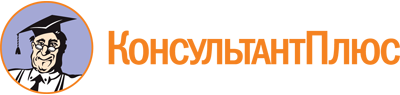 Постановление Правительства Иркутской области от 13.11.2023 N 1012-пп
"Об утверждении государственной программы Иркутской области "Социальная поддержка населения" и признании утратившими силу отдельных постановлений Правительства Иркутской области"Документ предоставлен КонсультантПлюс

www.consultant.ru

Дата сохранения: 05.12.2023
 Ответственный исполнитель государственной программыМинистерство социального развития, опеки и попечительства Иркутской областиСоисполнители государственной программыМинистерство социального развития, опеки и попечительства Иркутской области. Аппарат Губернатора Иркутской области и Правительства Иркутской областиУчастники государственной программыМинистерство социального развития, опеки и попечительства Иркутской области.Аппарат Губернатора Иркутской области и Правительства Иркутской области.Управление делами Губернатора Иркутской области и Правительства Иркутской области.Министерство здравоохранения Иркутской области.Министерство образования Иркутской области.Министерство культуры Иркутской области.Министерство спорта Иркутской области.Министерство строительства Иркутской области.Министерство транспорта и дорожного хозяйства Иркутской области.Министерство труда и занятости Иркутской областиПериод реализации государственной программы2024 - 2030 годыЦель государственной программыОбеспечение социальной поддержки граждан, основанной на принципах адресности и нуждаемости, направленной на решение задач, связанных с повышением благосостояния населения исходя из 100% предоставления мер социальной поддержки гражданам, имеющим право на их получение, ежегодноФинансовое обеспечение реализации государственной программы2024 год - 48 425 956,6 тыс. руб.;2025 год - 48 068 705,8 тыс. руб.;2026 год - 53 640 576,6 тыс. руб.Связь с национальными целями Российской Федерации/государственной программой Российской Федерации1. Национальная цель развития Российской Федерации "Сохранение населения, здоровье и благополучие людей" (определена Указом Президента Российской Федерации от 21 июля 2020 года N 474 "О национальных целях развития Российской Федерации на период до 2030 года").2. Государственная программа Российской Федерации "Социальная поддержка граждан", утвержденная постановлением Правительства Российской Федерации от 15 апреля 2014 года N 296.3. Государственная программа Российской Федерации "Доступная среда", утвержденная постановлением Правительства Российской Федерации от 29 марта 2019 года N 363КонсультантПлюс: примечание.Нумерация граф дана в соответствии с официальным текстом документа.N п/пНаименование показателяУровень показателяПризнак возрастания/убыванияЕдиница измерения (по ОКЕИ)Базовое значениеБазовое значениеЗначения показателя по годамЗначения показателя по годамЗначения показателя по годамЗначения показателя по годамЗначения показателя по годамЗначения показателя по годамЗначения показателя по годамДокументОтветственный за достижение показателяСвязь с показателями национальных целейИнформационная система (при наличии)N п/пНаименование показателяУровень показателяПризнак возрастания/убыванияЕдиница измерения (по ОКЕИ)значениегод2024202520262027202820292030ДокументОтветственный за достижение показателяСвязь с показателями национальных целейИнформационная система (при наличии)123456789101112131416171819Цель государственной программы: Обеспечение социальной поддержки граждан, основанной на принципах адресности и нуждаемости, направленной на решение задач, связанных с повышением благосостояния населения исходя из 100% предоставления мер социальной поддержки гражданам, имеющим право на их получение, ежегодноЦель государственной программы: Обеспечение социальной поддержки граждан, основанной на принципах адресности и нуждаемости, направленной на решение задач, связанных с повышением благосостояния населения исходя из 100% предоставления мер социальной поддержки гражданам, имеющим право на их получение, ежегодноЦель государственной программы: Обеспечение социальной поддержки граждан, основанной на принципах адресности и нуждаемости, направленной на решение задач, связанных с повышением благосостояния населения исходя из 100% предоставления мер социальной поддержки гражданам, имеющим право на их получение, ежегодноЦель государственной программы: Обеспечение социальной поддержки граждан, основанной на принципах адресности и нуждаемости, направленной на решение задач, связанных с повышением благосостояния населения исходя из 100% предоставления мер социальной поддержки гражданам, имеющим право на их получение, ежегодноЦель государственной программы: Обеспечение социальной поддержки граждан, основанной на принципах адресности и нуждаемости, направленной на решение задач, связанных с повышением благосостояния населения исходя из 100% предоставления мер социальной поддержки гражданам, имеющим право на их получение, ежегодноЦель государственной программы: Обеспечение социальной поддержки граждан, основанной на принципах адресности и нуждаемости, направленной на решение задач, связанных с повышением благосостояния населения исходя из 100% предоставления мер социальной поддержки гражданам, имеющим право на их получение, ежегодноЦель государственной программы: Обеспечение социальной поддержки граждан, основанной на принципах адресности и нуждаемости, направленной на решение задач, связанных с повышением благосостояния населения исходя из 100% предоставления мер социальной поддержки гражданам, имеющим право на их получение, ежегодноЦель государственной программы: Обеспечение социальной поддержки граждан, основанной на принципах адресности и нуждаемости, направленной на решение задач, связанных с повышением благосостояния населения исходя из 100% предоставления мер социальной поддержки гражданам, имеющим право на их получение, ежегодноЦель государственной программы: Обеспечение социальной поддержки граждан, основанной на принципах адресности и нуждаемости, направленной на решение задач, связанных с повышением благосостояния населения исходя из 100% предоставления мер социальной поддержки гражданам, имеющим право на их получение, ежегодноЦель государственной программы: Обеспечение социальной поддержки граждан, основанной на принципах адресности и нуждаемости, направленной на решение задач, связанных с повышением благосостояния населения исходя из 100% предоставления мер социальной поддержки гражданам, имеющим право на их получение, ежегодноЦель государственной программы: Обеспечение социальной поддержки граждан, основанной на принципах адресности и нуждаемости, направленной на решение задач, связанных с повышением благосостояния населения исходя из 100% предоставления мер социальной поддержки гражданам, имеющим право на их получение, ежегодноЦель государственной программы: Обеспечение социальной поддержки граждан, основанной на принципах адресности и нуждаемости, направленной на решение задач, связанных с повышением благосостояния населения исходя из 100% предоставления мер социальной поддержки гражданам, имеющим право на их получение, ежегодноЦель государственной программы: Обеспечение социальной поддержки граждан, основанной на принципах адресности и нуждаемости, направленной на решение задач, связанных с повышением благосостояния населения исходя из 100% предоставления мер социальной поддержки гражданам, имеющим право на их получение, ежегодноЦель государственной программы: Обеспечение социальной поддержки граждан, основанной на принципах адресности и нуждаемости, направленной на решение задач, связанных с повышением благосостояния населения исходя из 100% предоставления мер социальной поддержки гражданам, имеющим право на их получение, ежегодноЦель государственной программы: Обеспечение социальной поддержки граждан, основанной на принципах адресности и нуждаемости, направленной на решение задач, связанных с повышением благосостояния населения исходя из 100% предоставления мер социальной поддержки гражданам, имеющим право на их получение, ежегодноЦель государственной программы: Обеспечение социальной поддержки граждан, основанной на принципах адресности и нуждаемости, направленной на решение задач, связанных с повышением благосостояния населения исходя из 100% предоставления мер социальной поддержки гражданам, имеющим право на их получение, ежегодноЦель государственной программы: Обеспечение социальной поддержки граждан, основанной на принципах адресности и нуждаемости, направленной на решение задач, связанных с повышением благосостояния населения исходя из 100% предоставления мер социальной поддержки гражданам, имеющим право на их получение, ежегодноЦель государственной программы: Обеспечение социальной поддержки граждан, основанной на принципах адресности и нуждаемости, направленной на решение задач, связанных с повышением благосостояния населения исходя из 100% предоставления мер социальной поддержки гражданам, имеющим право на их получение, ежегодно1Доля граждан, получивших меры социальной поддержки, от общего количества получателей мер социальной поддержки, средства на выплату которых предусмотрены законом о бюджете на текущий финансовый год и плановый периодГПвозрастающийпроцент1002022100100100100100100100Закон Иркутской области от 10 января 2022 года N 15-ОЗ "Об утверждении стратегии социально-экономического развития Иркутской области на период до 2036 года"Министерство социального развития, опеки и попечительства Иркутской областиОтсутствуетБумажный носитель2Доля граждан, охваченных государственной социальной помощью на основании социального контракта, среднедушевой доход которых (среднедушевой доход семьи которых) превысил величину прожиточного минимума, установленную в субъекте Российской Федерации, по окончании срока действия социального контракта в общей численности граждан, охваченных государственной социальной помощью на основании социального контрактаГП РФвозрастающийпроцент29,920233435,535,6----Государственная программа Российской Федерации "Социальная поддержка граждан", утвержденная постановлением Правительства Российской Федерации от 15 апреля 2014 года N 296Министерство социального развития, опеки и попечительства Иркутской областиСнижение уровня бедности в два раза по сравнению с показателем 2017 годаБумажный носитель3Доля доступных для инвалидов и других МГН приоритетных объектов социальной, транспортной, инженерной инфраструктуры в общем количестве приоритетных объектов в Иркутской областиГП РФвозрастающийпроцент84,4202288,590,190,291,392,79495,6Государственная программа Российской Федерации "Доступная среда", утвержденная постановлением Правительства Российской Федерации от 29 марта 2019 года N 363Министерство социального развития, опеки и попечительства Иркутской областиПовышение ожидаемой продолжительности жизни до 78 летБумажный носитель4Доля граждан старше трудоспособного возраста и инвалидов, получивших социальные услуги в организациях социального обслуживания, от общего числа граждан старше трудоспособного возраста и инвалидовНП РФвозрастающийпроцент9,8120239,839,859,879,899,919,939,95Федеральный проект "Разработка и реализация программы системной поддержки и повышения качества жизни граждан старшего поколения"Министерство социального развития, опеки и попечительства Иркутской областиПовышение ожидаемой продолжительности жизни до 78 летБумажный носитель5Доля граждан, получивших социальные услуги в учреждениях социального обслуживания, в общем числе граждан, обратившихся за получением социальных услуг в организации социального обслуживанияГП РФвозрастающийпроцент1002022100100100100100100100Закон Иркутской области от 10 января 2022 года N 15-ОЗ "Об утверждении стратегии социально-экономического развития Иркутской области на период до 2036 года", Государственная программа Российской Федерации "Социальная поддержка граждан", утвержденная постановлением Правительства Российской Федерации от 15 апреля 2014 года N 296Министерство социального развития, опеки и попечительства Иркутской областиПовышение ожидаемой продолжительности жизни до 78 летБумажный носитель6Доля детей в возрасте от 4 до 18 лет, охваченных отдыхом и оздоровлением, от количества детей, чьи родители (законные представители) обратились за обеспечением отдыхом и оздоровлениемГПвозрастающийпроцент62202366,069,072,075,078,080,082,0Закон Иркутской области от 10 января 2022 года N 15-ОЗ "Об утверждении стратегии социально-экономического развития Иркутской области на период до 2036 года"Министерство социального развития, опеки и попечительства Иркутской области; министерство образования Иркутской области; министерство культуры Иркутской области; министерство здравоохранения Иркутской области; министерство спорта в Иркутской областиОтсутствуетБумажный носительN п/пЗадачи структурного элемента/отдельного мероприятияОтветственный за реализацию структурного элемента/отдельного мероприятия (наименование ИОГВ)Краткое описание ожидаемых эффектов от реализации задачи структурного элемента/отдельного мероприятияСвязь с показателями12345Проектная частьПроектная частьПроектная частьПроектная частьПроектная часть1. Региональные проекты, направленные на реализацию федеральных проектов, входящих в состав национальных проектов1. Региональные проекты, направленные на реализацию федеральных проектов, входящих в состав национальных проектов1. Региональные проекты, направленные на реализацию федеральных проектов, входящих в состав национальных проектов1. Региональные проекты, направленные на реализацию федеральных проектов, входящих в состав национальных проектов1. Региональные проекты, направленные на реализацию федеральных проектов, входящих в состав национальных проектов1.1. Региональный проект "Разработка и реализация программы системной поддержки и повышения качества жизни граждан старшего поколения"1.1. Региональный проект "Разработка и реализация программы системной поддержки и повышения качества жизни граждан старшего поколения"1.1. Региональный проект "Разработка и реализация программы системной поддержки и повышения качества жизни граждан старшего поколения"1.1. Региональный проект "Разработка и реализация программы системной поддержки и повышения качества жизни граждан старшего поколения"1.1. Региональный проект "Разработка и реализация программы системной поддержки и повышения качества жизни граждан старшего поколения"1.1.1.Лица старше трудоспособного возраста и инвалиды, нуждающиеся в социальном обслуживании, обеспечены системой долговременного уходаМинистерство строительства Иркутской областиВвод в эксплуатацию объекта капитального строительства для размещения граждан в стационарных организациях социального обслуживания41.2. Региональный проект "Финансовая поддержка семей при рождении детей"1.2. Региональный проект "Финансовая поддержка семей при рождении детей"1.2. Региональный проект "Финансовая поддержка семей при рождении детей"1.2. Региональный проект "Финансовая поддержка семей при рождении детей"1.2. Региональный проект "Финансовая поддержка семей при рождении детей"1.2.1.Обеспечение финансовой поддержки семей при рождении детейМинистерство социального развития, опеки и попечительства Иркутской областиПредоставление финансовой поддержки семьям при рождении детей на территории Иркутской области12. Региональные проекты, не направленные на реализацию федеральных проектов2. Региональные проекты, не направленные на реализацию федеральных проектов2. Региональные проекты, не направленные на реализацию федеральных проектов2. Региональные проекты, не направленные на реализацию федеральных проектов2. Региональные проекты, не направленные на реализацию федеральных проектов2.1. Региональный проект "Строительство, реконструкция, капитальный ремонт, в том числе выполнение проектных и изыскательских работ объектов государственной собственности Иркутской области в сфере социального обслуживания населения"2.1. Региональный проект "Строительство, реконструкция, капитальный ремонт, в том числе выполнение проектных и изыскательских работ объектов государственной собственности Иркутской области в сфере социального обслуживания населения"2.1. Региональный проект "Строительство, реконструкция, капитальный ремонт, в том числе выполнение проектных и изыскательских работ объектов государственной собственности Иркутской области в сфере социального обслуживания населения"2.1. Региональный проект "Строительство, реконструкция, капитальный ремонт, в том числе выполнение проектных и изыскательских работ объектов государственной собственности Иркутской области в сфере социального обслуживания населения"2.1. Региональный проект "Строительство, реконструкция, капитальный ремонт, в том числе выполнение проектных и изыскательских работ объектов государственной собственности Иркутской области в сфере социального обслуживания населения"2.1.1.Выполнение работ по проектированию, строительству и реконструкции объектов капитального строительства, а также реализация мероприятий по капитальному ремонтуМинистерство социального развития, опеки и попечительства Иркутской областиВвод в эксплуатацию, реконструкция, реализация мероприятий по капитальному ремонту объектов для размещения граждан в стационарных организациях социального обслуживания52.2. Региональный проект "Обеспечение доступности услуг по организации отдыха и оздоровления детей"2.2. Региональный проект "Обеспечение доступности услуг по организации отдыха и оздоровления детей"2.2. Региональный проект "Обеспечение доступности услуг по организации отдыха и оздоровления детей"2.2. Региональный проект "Обеспечение доступности услуг по организации отдыха и оздоровления детей"2.2. Региональный проект "Обеспечение доступности услуг по организации отдыха и оздоровления детей"2.2.1.Организация отдыха и оздоровления детей, укрепление материально-технической базы учреждений отдыха детей и их оздоровления в Иркутской областиМинистерство социального развития, опеки и попечительства Иркутской областиВыполнены работы по укреплению материально-технической базы и ремонту государственных и муниципальных учреждений, оказывающих услуги по организации отдыха и оздоровления детей в Иркутской области62.3. Региональный проект "Поддержка и развитие гражданских инициатив, направленных на решение социально значимых вопросов"2.3. Региональный проект "Поддержка и развитие гражданских инициатив, направленных на решение социально значимых вопросов"2.3. Региональный проект "Поддержка и развитие гражданских инициатив, направленных на решение социально значимых вопросов"2.3. Региональный проект "Поддержка и развитие гражданских инициатив, направленных на решение социально значимых вопросов"2.3. Региональный проект "Поддержка и развитие гражданских инициатив, направленных на решение социально значимых вопросов"2.3.1.Поддержка и развитие гражданских инициатив, направленных на решение социально значимых вопросовАппарат Губернатора Иркутской области и Правительства Иркутской областиВыполнены работы по укреплению материально-технической базы и ремонту государственных и муниципальных учреждений, оказывающих услуги по организации отдыха и оздоровления детей в Иркутской области53. Ведомственные проекты3. Ведомственные проекты3. Ведомственные проекты3. Ведомственные проекты3. Ведомственные проекты3.1. Ведомственный проект "Приобретение, капитальный ремонт, в том числе выполнение проектных и изыскательских работ, объектов государственной собственности Иркутской области и укрепление материально-технической базы в сфере социальной защиты и социального обслуживания населения"3.1. Ведомственный проект "Приобретение, капитальный ремонт, в том числе выполнение проектных и изыскательских работ, объектов государственной собственности Иркутской области и укрепление материально-технической базы в сфере социальной защиты и социального обслуживания населения"3.1. Ведомственный проект "Приобретение, капитальный ремонт, в том числе выполнение проектных и изыскательских работ, объектов государственной собственности Иркутской области и укрепление материально-технической базы в сфере социальной защиты и социального обслуживания населения"3.1. Ведомственный проект "Приобретение, капитальный ремонт, в том числе выполнение проектных и изыскательских работ, объектов государственной собственности Иркутской области и укрепление материально-технической базы в сфере социальной защиты и социального обслуживания населения"3.1. Ведомственный проект "Приобретение, капитальный ремонт, в том числе выполнение проектных и изыскательских работ, объектов государственной собственности Иркутской области и укрепление материально-технической базы в сфере социальной защиты и социального обслуживания населения"3.1.1.Повышение уровня материально-технического обеспечения организаций социального обслуживания Иркутской областиМинистерство социального развития, опеки и попечительства Иркутской областиМатериально-техническое обеспечение организаций социального обслуживания Иркутской области5Процессная частьПроцессная частьПроцессная частьПроцессная частьПроцессная часть4. Комплексы процессных мероприятий4. Комплексы процессных мероприятий4. Комплексы процессных мероприятий4. Комплексы процессных мероприятий4. Комплексы процессных мероприятий4.1. Комплекс процессных мероприятий "Осуществление деятельности по социальной защите и социальному обслуживанию населения"4.1. Комплекс процессных мероприятий "Осуществление деятельности по социальной защите и социальному обслуживанию населения"4.1. Комплекс процессных мероприятий "Осуществление деятельности по социальной защите и социальному обслуживанию населения"4.1. Комплекс процессных мероприятий "Осуществление деятельности по социальной защите и социальному обслуживанию населения"4.1. Комплекс процессных мероприятий "Осуществление деятельности по социальной защите и социальному обслуживанию населения"4.1.1.Повышение качества и доступности социального обслуживания граждан в Иркутской областиМинистерство социального развития, опеки и попечительства Иркутской областиПредоставлены социальные услуги гражданам организациями социальной защиты и социального обслуживания Иркутской области54.2. Комплекс процессных мероприятий "Предоставление мер социальной поддержки отдельным категориям граждан"4.2. Комплекс процессных мероприятий "Предоставление мер социальной поддержки отдельным категориям граждан"4.2. Комплекс процессных мероприятий "Предоставление мер социальной поддержки отдельным категориям граждан"4.2. Комплекс процессных мероприятий "Предоставление мер социальной поддержки отдельным категориям граждан"4.2. Комплекс процессных мероприятий "Предоставление мер социальной поддержки отдельным категориям граждан"4.2.1.Обеспечение предоставления мер социальной поддержки и социальных услуг отдельным категориям гражданМинистерство социального развития, опеки и попечительства Иркутской областиПредоставлены меры социальной поддержки отдельным категориям граждан1, 24.3. Комплекс процессных мероприятий "Предоставление мер социальной поддержки семьям с детьми"4.3. Комплекс процессных мероприятий "Предоставление мер социальной поддержки семьям с детьми"4.3. Комплекс процессных мероприятий "Предоставление мер социальной поддержки семьям с детьми"4.3. Комплекс процессных мероприятий "Предоставление мер социальной поддержки семьям с детьми"4.3. Комплекс процессных мероприятий "Предоставление мер социальной поддержки семьям с детьми"4.3.1.Развитие системы государственной поддержки семей в связи с рождением и воспитанием детейМинистерство социального развития, опеки и попечительства Иркутской областиПредоставлены меры социальной поддержки семьям с детьми14.4. Комплекс процессных мероприятий "Реализация мероприятий в области социальной политики"4.4. Комплекс процессных мероприятий "Реализация мероприятий в области социальной политики"4.4. Комплекс процессных мероприятий "Реализация мероприятий в области социальной политики"4.4. Комплекс процессных мероприятий "Реализация мероприятий в области социальной политики"4.4. Комплекс процессных мероприятий "Реализация мероприятий в области социальной политики"4.4.1.Проведение общественно значимых мероприятий в области социальной политикиМинистерство социального развития, опеки и попечительства Иркутской областиПроведены мероприятия, направленные на повышение роли в обществе семьи, материнства, отцовства и детства; содействие гражданам из семей, находящихся в социально опасном положении или трудной жизненной ситуации и др.4, 54.5. Комплекс процессных мероприятий "Организация работы по обеспечению отдыха и оздоровления детей"4.5. Комплекс процессных мероприятий "Организация работы по обеспечению отдыха и оздоровления детей"4.5. Комплекс процессных мероприятий "Организация работы по обеспечению отдыха и оздоровления детей"4.5. Комплекс процессных мероприятий "Организация работы по обеспечению отдыха и оздоровления детей"4.5. Комплекс процессных мероприятий "Организация работы по обеспечению отдыха и оздоровления детей"4.5.1.Организация отдыха и оздоровления детей, совершенствование кадрового и информационно-методического обеспечения организации отдыха и оздоровления детейМинистерство социального развития, опеки и попечительства Иркутской областиОрганизован отдых и оздоровление детей64.6. Комплекс процессных мероприятий "Создание условий для развития деятельности социально ориентированных некоммерческих организаций Иркутской области"4.6. Комплекс процессных мероприятий "Создание условий для развития деятельности социально ориентированных некоммерческих организаций Иркутской области"4.6. Комплекс процессных мероприятий "Создание условий для развития деятельности социально ориентированных некоммерческих организаций Иркутской области"4.6. Комплекс процессных мероприятий "Создание условий для развития деятельности социально ориентированных некоммерческих организаций Иркутской области"4.6. Комплекс процессных мероприятий "Создание условий для развития деятельности социально ориентированных некоммерческих организаций Иркутской области"4.6.1.Поддержка и развитие гражданских инициатив, направленных на решение социально значимых вопросовАппарат Губернатора Иркутской области и Правительства Иркутской областиПоддержка социально ориентированных некоммерческих организаций для решения социально значимых вопросов54.7. Комплекс процессных мероприятий "Доступная среда для инвалидов и других маломобильных групп населения"4.7. Комплекс процессных мероприятий "Доступная среда для инвалидов и других маломобильных групп населения"4.7. Комплекс процессных мероприятий "Доступная среда для инвалидов и других маломобильных групп населения"4.7. Комплекс процессных мероприятий "Доступная среда для инвалидов и других маломобильных групп населения"4.7. Комплекс процессных мероприятий "Доступная среда для инвалидов и других маломобильных групп населения"4.7.1.Повышение уровня доступности приоритетных объектов и услуг в приоритетных сферах жизнедеятельности инвалидов и других маломобильных групп населения (людей, испытывающих затруднения при самостоятельном передвижении, получении услуг, необходимой информации) в Иркутской областиМинистерство социального развития, опеки и попечительства Иркутской областиОказание поддержки маломобильным группам населения в части повышения доступности приоритетных объектов и услуг в приоритетных сферах жизнедеятельности инвалидов и других маломобильных групп населения34.8. Комплекс процессных мероприятий "Формирование и совершенствование системы комплексной реабилитации и абилитации инвалидов, в том числе детей-инвалидов, в Иркутской области"4.8. Комплекс процессных мероприятий "Формирование и совершенствование системы комплексной реабилитации и абилитации инвалидов, в том числе детей-инвалидов, в Иркутской области"4.8. Комплекс процессных мероприятий "Формирование и совершенствование системы комплексной реабилитации и абилитации инвалидов, в том числе детей-инвалидов, в Иркутской области"4.8. Комплекс процессных мероприятий "Формирование и совершенствование системы комплексной реабилитации и абилитации инвалидов, в том числе детей-инвалидов, в Иркутской области"4.8. Комплекс процессных мероприятий "Формирование и совершенствование системы комплексной реабилитации и абилитации инвалидов, в том числе детей-инвалидов, в Иркутской области"4.8.1.Повышение уровня обеспеченности инвалидов и детей-инвалидов реабилитационными и абилитационными услугами, ранней помощью, а также развитие сопровождаемого проживания инвалидов в Иркутской областиМинистерство социального развития, опеки и попечительства Иркутской областиОснащение учреждений, подведомственных органам государственной власти Иркутской области, оказывающих реабилитационные услуги инвалидам, в том числе детям-инвалидам, реабилитационным оборудованием, компьютерной техникой54.9. Комплекс процессных мероприятий "Обеспечение условий деятельности в сфере социального развития, опеки и попечительства Иркутской области"4.9. Комплекс процессных мероприятий "Обеспечение условий деятельности в сфере социального развития, опеки и попечительства Иркутской области"4.9. Комплекс процессных мероприятий "Обеспечение условий деятельности в сфере социального развития, опеки и попечительства Иркутской области"4.9. Комплекс процессных мероприятий "Обеспечение условий деятельности в сфере социального развития, опеки и попечительства Иркутской области"4.9. Комплекс процессных мероприятий "Обеспечение условий деятельности в сфере социального развития, опеки и попечительства Иркутской области"4.9.1.Осуществление эффективной государственной политики в сфере социального развития, опеки и попечительства Иркутской области, формирование фонда учреждений социального обслуживания в целях обеспечения доступности социальных услуг и расширения категорий граждан, которым предоставлены социальные услугиМинистерство социального развития, опеки и попечительства Иркутской областиОбеспечение условий деятельности в сфере социального развития, опеки и попечительства Иркутской областиXN п/пНаименование государственной программы, структурного элемента государственной программы, отдельного мероприятия государственной программыОтветственный исполнитель, соисполнители, участникиИсточники финансированияРасходы (тыс. руб.), годыРасходы (тыс. руб.), годыРасходы (тыс. руб.), годыРасходы (тыс. руб.), годыРасходы (тыс. руб.), годыРасходы (тыс. руб.), годыРасходы (тыс. руб.), годыN п/пНаименование государственной программы, структурного элемента государственной программы, отдельного мероприятия государственной программыОтветственный исполнитель, соисполнители, участникиИсточники финансирования20242025202620272028202920301234567891011Государственная программа Иркутской области "Социальная поддержка населения"Государственная программа Иркутской области "Социальная поддержка населения"ВсегоВсего, в том числе:48 425 956,648 068 705,853 640 576,6Государственная программа Иркутской области "Социальная поддержка населения"Государственная программа Иркутской области "Социальная поддержка населения"Всеговсего предусмотрено в областном бюджете (далее - ОБ)48 425 956,648 068 705,853 640 576,6Государственная программа Иркутской области "Социальная поддержка населения"Государственная программа Иркутской области "Социальная поддержка населения"ВсегоОбластной бюджет (далее - ОБ)39 576 286,040 210 576,146 683 945,4Государственная программа Иркутской области "Социальная поддержка населения"Государственная программа Иркутской области "Социальная поддержка населения"ВсегоСредства федерального бюджета (далее - ФБ), - при наличии, в том числе:8 849 670,67 858 129,76 956 631,2Государственная программа Иркутской области "Социальная поддержка населения"Государственная программа Иркутской области "Социальная поддержка населения"Всегопредусмотрено в ОБ8 849 670,67 858 129,76 956 631,2Государственная программа Иркутской области "Социальная поддержка населения"Государственная программа Иркутской области "Социальная поддержка населения"ВсегоБюджеты муниципальных образований Иркутской области - при наличии (далее - МБ)Государственная программа Иркутской области "Социальная поддержка населения"Государственная программа Иркутской области "Социальная поддержка населения"ВсегоИные источники (далее - ИИ) - при наличии, в том числе:Государственная программа Иркутской области "Социальная поддержка населения"Государственная программа Иркутской области "Социальная поддержка населения"Всегопредусмотрено в ОБГосударственная программа Иркутской области "Социальная поддержка населения"Государственная программа Иркутской области "Социальная поддержка населения"Аппарат Губернатора Иркутской области и Правительства Иркутской областиВсего, в том числе:70 495,370 495,370 495,3Государственная программа Иркутской области "Социальная поддержка населения"Государственная программа Иркутской области "Социальная поддержка населения"Аппарат Губернатора Иркутской области и Правительства Иркутской областипредусмотрено в ОБ70 495,370 495,370 495,3Государственная программа Иркутской области "Социальная поддержка населения"Государственная программа Иркутской области "Социальная поддержка населения"Аппарат Губернатора Иркутской области и Правительства Иркутской областиОБ70 495,370 495,370 495,3Государственная программа Иркутской области "Социальная поддержка населения"Государственная программа Иркутской области "Социальная поддержка населения"Аппарат Губернатора Иркутской области и Правительства Иркутской областиФБ - при наличии, в том числе:Государственная программа Иркутской области "Социальная поддержка населения"Государственная программа Иркутской области "Социальная поддержка населения"Аппарат Губернатора Иркутской области и Правительства Иркутской областипредусмотрено в ОБГосударственная программа Иркутской области "Социальная поддержка населения"Государственная программа Иркутской области "Социальная поддержка населения"Аппарат Губернатора Иркутской области и Правительства Иркутской областиМБГосударственная программа Иркутской области "Социальная поддержка населения"Государственная программа Иркутской области "Социальная поддержка населения"Аппарат Губернатора Иркутской области и Правительства Иркутской областиИИ - при наличии, в том числе:Государственная программа Иркутской области "Социальная поддержка населения"Государственная программа Иркутской области "Социальная поддержка населения"Аппарат Губернатора Иркутской области и Правительства Иркутской областипредусмотрено в ОБГосударственная программа Иркутской области "Социальная поддержка населения"Государственная программа Иркутской области "Социальная поддержка населения"Министерство здравоохранения Иркутской областиВсего, в том числе:16 337,516 037,316 037,3Государственная программа Иркутской области "Социальная поддержка населения"Государственная программа Иркутской области "Социальная поддержка населения"Министерство здравоохранения Иркутской областипредусмотрено в ОБ16 337,516 037,316 037,3Государственная программа Иркутской области "Социальная поддержка населения"Государственная программа Иркутской области "Социальная поддержка населения"Министерство здравоохранения Иркутской областиОБ16 337,516 037,316 037,3Государственная программа Иркутской области "Социальная поддержка населения"Государственная программа Иркутской области "Социальная поддержка населения"Министерство здравоохранения Иркутской областиФБ - при наличии, в том числе:Государственная программа Иркутской области "Социальная поддержка населения"Государственная программа Иркутской области "Социальная поддержка населения"Министерство здравоохранения Иркутской областипредусмотрено в ОБГосударственная программа Иркутской области "Социальная поддержка населения"Государственная программа Иркутской области "Социальная поддержка населения"Министерство здравоохранения Иркутской областиМБГосударственная программа Иркутской области "Социальная поддержка населения"Государственная программа Иркутской области "Социальная поддержка населения"Министерство здравоохранения Иркутской областиИИ - при наличии, в том числе:Государственная программа Иркутской области "Социальная поддержка населения"Государственная программа Иркутской области "Социальная поддержка населения"Министерство здравоохранения Иркутской областипредусмотрено в ОБГосударственная программа Иркутской области "Социальная поддержка населения"Государственная программа Иркутской области "Социальная поддержка населения"Министерство культуры Иркутской областиВсего, в том числе:9 600,99 323,29 323,2Государственная программа Иркутской области "Социальная поддержка населения"Государственная программа Иркутской области "Социальная поддержка населения"Министерство культуры Иркутской областипредусмотрено в ОБ9 600,99 323,29 323,2Государственная программа Иркутской области "Социальная поддержка населения"Государственная программа Иркутской области "Социальная поддержка населения"Министерство культуры Иркутской областиОБ9 600,99 323,29 323,2Государственная программа Иркутской области "Социальная поддержка населения"Государственная программа Иркутской области "Социальная поддержка населения"Министерство культуры Иркутской областиФБ - при наличии, в том числе:Государственная программа Иркутской области "Социальная поддержка населения"Государственная программа Иркутской области "Социальная поддержка населения"Министерство культуры Иркутской областипредусмотрено в ОБГосударственная программа Иркутской области "Социальная поддержка населения"Государственная программа Иркутской области "Социальная поддержка населения"Министерство культуры Иркутской областиМБГосударственная программа Иркутской области "Социальная поддержка населения"Государственная программа Иркутской области "Социальная поддержка населения"Министерство культуры Иркутской областиИИ - при наличии, в том числе:Государственная программа Иркутской области "Социальная поддержка населения"Государственная программа Иркутской области "Социальная поддержка населения"Министерство культуры Иркутской областипредусмотрено в ОБГосударственная программа Иркутской области "Социальная поддержка населения"Государственная программа Иркутской области "Социальная поддержка населения"Министерство образования Иркутской областиВсего, в том числе:39 571,838 359,483 528,7Государственная программа Иркутской области "Социальная поддержка населения"Государственная программа Иркутской области "Социальная поддержка населения"Министерство образования Иркутской областипредусмотрено в ОБ39 571,838 359,483 528,7Государственная программа Иркутской области "Социальная поддержка населения"Государственная программа Иркутской области "Социальная поддержка населения"Министерство образования Иркутской областиОБ39 571,838 359,454 620,4Государственная программа Иркутской области "Социальная поддержка населения"Государственная программа Иркутской области "Социальная поддержка населения"Министерство образования Иркутской областиФБ - при наличии, в том числе:28 908,3Государственная программа Иркутской области "Социальная поддержка населения"Государственная программа Иркутской области "Социальная поддержка населения"Министерство образования Иркутской областипредусмотрено в ОБ28 908,3Государственная программа Иркутской области "Социальная поддержка населения"Государственная программа Иркутской области "Социальная поддержка населения"Министерство образования Иркутской областиМБГосударственная программа Иркутской области "Социальная поддержка населения"Государственная программа Иркутской области "Социальная поддержка населения"Министерство образования Иркутской областиИИ - при наличии, в том числе:Государственная программа Иркутской области "Социальная поддержка населения"Государственная программа Иркутской области "Социальная поддержка населения"Министерство образования Иркутской областипредусмотрено в ОБМинистерство спорта Иркутской областиВсего, в том числе:14 117,413 763,613 545,0Министерство спорта Иркутской областипредусмотрено в ОБ14 117,413 763,613 545,0Министерство спорта Иркутской областиОБ14 117,413 763,613 545,0Министерство спорта Иркутской областиФБ - при наличии, в том числе:Министерство спорта Иркутской областипредусмотрено в ОБМинистерство спорта Иркутской областиМБМинистерство спорта Иркутской областиИИ - при наличии, в том числе:Министерство спорта Иркутской областипредусмотрено в ОБМинистерство строительства Иркутской областиВсего, в том числе:752 339,514 058,9960 698,1Министерство строительства Иркутской областипредусмотрено в ОБ752 339,514 058,9960 698,1Министерство строительства Иркутской областиОБ55 809,714 058,9601 530,2Министерство строительства Иркутской областиФБ - при наличии, в том числе:696 529,8359 167,9Министерство строительства Иркутской областипредусмотрено в ОБ696 529,8359 167,9Министерство строительства Иркутской областиМБМинистерство строительства Иркутской областиИИ - при наличии, в том числе:Министерство строительства Иркутской областипредусмотрено в ОБМинистерство транспорта и дорожного хозяйства Иркутской областиВсего, в том числе:960,0960,0960,0Министерство транспорта и дорожного хозяйства Иркутской областипредусмотрено в ОБ960,0960,0960,0Министерство транспорта и дорожного хозяйства Иркутской областиОБ960,0960,0960,0Министерство транспорта и дорожного хозяйства Иркутской областиФБ - при наличии, в том числе:Министерство транспорта и дорожного хозяйства Иркутской областипредусмотрено в ОБМинистерство транспорта и дорожного хозяйства Иркутской областиМБМинистерство транспорта и дорожного хозяйства Иркутской областиИИ - при наличии, в том числе:Министерство транспорта и дорожного хозяйства Иркутской областипредусмотрено в ОБУправление делами Губернатора Иркутской области и Правительства Иркутской областиВсего, в том числе:1 137,61 137,61 137,6Управление делами Губернатора Иркутской области и Правительства Иркутской областипредусмотрено в ОБ1 137,61 137,61 137,6Управление делами Губернатора Иркутской области и Правительства Иркутской областиОБ1 137,61 137,61 137,6Управление делами Губернатора Иркутской области и Правительства Иркутской областиФБ - при наличии, в том числе:Управление делами Губернатора Иркутской области и Правительства Иркутской областипредусмотрено в ОБУправление делами Губернатора Иркутской области и Правительства Иркутской областиМБУправление делами Губернатора Иркутской области и Правительства Иркутской областиИИ - при наличии, в том числе:Управление делами Губернатора Иркутской области и Правительства Иркутской областипредусмотрено в ОБМинистерство социального развития, опеки и попечительства Иркутской областиВсего, в том числе:47 521 396,647 904 570,552 484 851,4Министерство социального развития, опеки и попечительства Иркутской областипредусмотрено в ОБ47 521 396,647 904 570,552 484 851,4Министерство социального развития, опеки и попечительства Иркутской областиОБ39 368 255,840 046 440,845 916 296,4Министерство социального развития, опеки и попечительства Иркутской областиФБ - при наличии, в том числе:8 153 140,87 858 129,76 568 555,0Министерство социального развития, опеки и попечительства Иркутской областипредусмотрено в ОБ8 153 140,87 858 129,76 568 555,0Министерство социального развития, опеки и попечительства Иркутской областиМБМинистерство социального развития, опеки и попечительства Иркутской областиИИ - при наличии, в том числе:Министерство социального развития, опеки и попечительства Иркутской областипредусмотрено в ОБ1.Проектная частьВсегоВсего, в том числе:4 425 279,82 532 860,32 747 848,01.Проектная частьВсеговсего предусмотрено в областном бюджете (далее - ОБ)4 425 279,82 532 860,32 747 848,01.Проектная частьВсегоОбластной бюджет (далее - ОБ)2 630 625,32 145 934,72 388 680,11.Проектная частьВсегоСредства федерального бюджета (далее - ФБ), - при наличии, в том числе:1 794 654,5386 925,6359 167,91.Проектная частьВсегопредусмотрено в ОБ1 794 654,5386 925,6359 167,91.Проектная частьВсегоБюджеты муниципальных образований Иркутской области - при наличии (далее - МБ)1.Проектная частьВсегоИные источники (далее - ИИ) - при наличии, в том числе:1.Проектная частьВсегопредусмотрено в ОБ1.Проектная частьАппарат Губернатора Иркутской области и Правительства Иркутской областиВсего, в том числе:30 000,030 000,030 000,01.Проектная частьАппарат Губернатора Иркутской области и Правительства Иркутской областипредусмотрено в ОБ30 000,030 000,030 000,01.Проектная частьАппарат Губернатора Иркутской области и Правительства Иркутской областиОБ30 000,030 000,030 000,01.Проектная частьАппарат Губернатора Иркутской области и Правительства Иркутской областиФБ - при наличии, в том числе:1.Проектная частьАппарат Губернатора Иркутской области и Правительства Иркутской областипредусмотрено в ОБ1.Проектная частьАппарат Губернатора Иркутской области и Правительства Иркутской областиМБ1.Проектная частьАппарат Губернатора Иркутской области и Правительства Иркутской областиИИ - при наличии, в том числе:1.Проектная частьАппарат Губернатора Иркутской области и Правительства Иркутской областипредусмотрено в ОБ1.Проектная частьМинистерство образования Иркутской областиВсего, в том числе:5 361,45 361,45 361,41.Проектная частьМинистерство образования Иркутской областипредусмотрено в ОБ5 361,45 361,45 361,41.Проектная частьМинистерство образования Иркутской областиОБ5 361,45 361,45 361,41.Проектная частьМинистерство образования Иркутской областиФБ - при наличии, в том числе:1.Проектная частьМинистерство образования Иркутской областипредусмотрено в ОБ1.Проектная частьМинистерство образования Иркутской областиМБ1.Проектная частьМинистерство образования Иркутской областиИИ - при наличии, в том числе:1.Проектная частьМинистерство образования Иркутской областипредусмотрено в ОБ1.Проектная частьМинистерство строительства Иркутской областиВсего, в том числе:752 339,514 058,9960 698,11.Проектная частьМинистерство строительства Иркутской областипредусмотрено в ОБ752 339,514 058,9960 698,11.Проектная частьМинистерство строительства Иркутской областиОБ55 809,714 058,9601 530,21.Проектная частьМинистерство строительства Иркутской областиФБ - при наличии, в том числе:696 529,8359 167,91.Проектная частьМинистерство строительства Иркутской областипредусмотрено в ОБ696 529,8359 167,91.Проектная частьМинистерство строительства Иркутской областиМБ1.Проектная частьМинистерство строительства Иркутской областиИИ - при наличии, в том числе:1.Проектная частьМинистерство строительства Иркутской областипредусмотрено в ОБ1.Проектная частьМинистерство социального развития, опеки и попечительства Иркутской областиВсего, в том числе:3 637 578,92 483 440,01 751 788,51.Проектная частьМинистерство социального развития, опеки и попечительства Иркутской областипредусмотрено в ОБ3 637 578,92 483 440,01 751 788,51.Проектная частьМинистерство социального развития, опеки и попечительства Иркутской областиОБ2 539 454,22 096 514,41 751 788,51.Проектная частьМинистерство социального развития, опеки и попечительства Иркутской областиФБ - при наличии, в том числе:1 098 124,7386 925,61.Проектная частьМинистерство социального развития, опеки и попечительства Иркутской областипредусмотрено в ОБ1 098 124,7386 925,61.Проектная частьМинистерство социального развития, опеки и попечительства Иркутской областиМБ1.Проектная частьМинистерство социального развития, опеки и попечительства Иркутской областиИИ - при наличии, в том числе:1.Проектная частьМинистерство социального развития, опеки и попечительства Иркутской областипредусмотрено в ОБ1.1.Региональный проект "Разработка и реализация программы системной поддержки и повышения качества жизни граждан старшего поколения"Министерство строительства Иркутской областиВсего, в том числе:725 551,914 058,9960 698,11.1.Региональный проект "Разработка и реализация программы системной поддержки и повышения качества жизни граждан старшего поколения"Министерство строительства Иркутской областипредусмотрено в ОБ725 551,914 058,9960 698,11.1.Региональный проект "Разработка и реализация программы системной поддержки и повышения качества жизни граждан старшего поколения"Министерство строительства Иркутской областиОБ29 022,114 058,9601 530,21.1.Региональный проект "Разработка и реализация программы системной поддержки и повышения качества жизни граждан старшего поколения"Министерство строительства Иркутской областиФБ - при наличии, в том числе:696 529,8359 167,91.1.Региональный проект "Разработка и реализация программы системной поддержки и повышения качества жизни граждан старшего поколения"Министерство строительства Иркутской областипредусмотрено в ОБ696 529,8359 167,91.1.Региональный проект "Разработка и реализация программы системной поддержки и повышения качества жизни граждан старшего поколения"Министерство строительства Иркутской областиМБ1.1.Региональный проект "Разработка и реализация программы системной поддержки и повышения качества жизни граждан старшего поколения"Министерство строительства Иркутской областиИИ - при наличии, в том числе:1.1.Региональный проект "Разработка и реализация программы системной поддержки и повышения качества жизни граждан старшего поколения"Министерство строительства Иркутской областипредусмотрено в ОБ1.2.Региональный проект "Финансовая поддержка семей при рождении детей"Министерство социального развития, опеки и попечительства Иркутской областиВсего, в том числе:2 328 661,91 380 390,1836 546,61.2.Региональный проект "Финансовая поддержка семей при рождении детей"Министерство социального развития, опеки и попечительства Иркутской областипредусмотрено в ОБ2 328 661,91 380 390,1836 546,61.2.Региональный проект "Финансовая поддержка семей при рождении детей"Министерство социального развития, опеки и попечительства Иркутской областиОБ1 230 537,2993 464,5836 546,61.2.Региональный проект "Финансовая поддержка семей при рождении детей"Министерство социального развития, опеки и попечительства Иркутской областиФБ - при наличии, в том числе:1 098 124,7386 925,61.2.Региональный проект "Финансовая поддержка семей при рождении детей"Министерство социального развития, опеки и попечительства Иркутской областипредусмотрено в ОБ1 098 124,7386 925,61.2.Региональный проект "Финансовая поддержка семей при рождении детей"Министерство социального развития, опеки и попечительства Иркутской областиМБ1.2.Региональный проект "Финансовая поддержка семей при рождении детей"Министерство социального развития, опеки и попечительства Иркутской областиИИ - при наличии, в том числе:1.2.Региональный проект "Финансовая поддержка семей при рождении детей"Министерство социального развития, опеки и попечительства Иркутской областипредусмотрено в ОБ1.3.Региональный проект "Строительство, реконструкция, капитальный ремонт, в том числе выполнение проектных и изыскательских работ объектов государственной собственности Иркутской области в сфере социального обслуживания населения"ВсегоВсего, в том числе:239 885,1179 603,41.3.Региональный проект "Строительство, реконструкция, капитальный ремонт, в том числе выполнение проектных и изыскательских работ объектов государственной собственности Иркутской области в сфере социального обслуживания населения"Всегопредусмотрено в ОБ239 885,1179 603,41.3.Региональный проект "Строительство, реконструкция, капитальный ремонт, в том числе выполнение проектных и изыскательских работ объектов государственной собственности Иркутской области в сфере социального обслуживания населения"ВсегоОБ239 885,1179 603,41.3.Региональный проект "Строительство, реконструкция, капитальный ремонт, в том числе выполнение проектных и изыскательских работ объектов государственной собственности Иркутской области в сфере социального обслуживания населения"ВсегоФБ - при наличии, в том числе:1.3.Региональный проект "Строительство, реконструкция, капитальный ремонт, в том числе выполнение проектных и изыскательских работ объектов государственной собственности Иркутской области в сфере социального обслуживания населения"Всегопредусмотрено в ОБ1.3.Региональный проект "Строительство, реконструкция, капитальный ремонт, в том числе выполнение проектных и изыскательских работ объектов государственной собственности Иркутской области в сфере социального обслуживания населения"ВсегоМБ1.3.Региональный проект "Строительство, реконструкция, капитальный ремонт, в том числе выполнение проектных и изыскательских работ объектов государственной собственности Иркутской области в сфере социального обслуживания населения"ВсегоИИ - при наличии, в том числе:1.3.Региональный проект "Строительство, реконструкция, капитальный ремонт, в том числе выполнение проектных и изыскательских работ объектов государственной собственности Иркутской области в сфере социального обслуживания населения"Всегопредусмотрено в ОБ1.3.Региональный проект "Строительство, реконструкция, капитальный ремонт, в том числе выполнение проектных и изыскательских работ объектов государственной собственности Иркутской области в сфере социального обслуживания населения"Министерство социального развития, опеки и попечительства Иркутской областиВсего, в том числе:213 097,5179 603,41.3.Региональный проект "Строительство, реконструкция, капитальный ремонт, в том числе выполнение проектных и изыскательских работ объектов государственной собственности Иркутской области в сфере социального обслуживания населения"Министерство социального развития, опеки и попечительства Иркутской областипредусмотрено в ОБ213 097,5179 603,41.3.Региональный проект "Строительство, реконструкция, капитальный ремонт, в том числе выполнение проектных и изыскательских работ объектов государственной собственности Иркутской области в сфере социального обслуживания населения"Министерство социального развития, опеки и попечительства Иркутской областиОБ213 097,5179 603,41.3.Региональный проект "Строительство, реконструкция, капитальный ремонт, в том числе выполнение проектных и изыскательских работ объектов государственной собственности Иркутской области в сфере социального обслуживания населения"Министерство социального развития, опеки и попечительства Иркутской областиФБ - при наличии, в том числе:1.3.Региональный проект "Строительство, реконструкция, капитальный ремонт, в том числе выполнение проектных и изыскательских работ объектов государственной собственности Иркутской области в сфере социального обслуживания населения"Министерство социального развития, опеки и попечительства Иркутской областипредусмотрено в ОБ1.3.Региональный проект "Строительство, реконструкция, капитальный ремонт, в том числе выполнение проектных и изыскательских работ объектов государственной собственности Иркутской области в сфере социального обслуживания населения"Министерство социального развития, опеки и попечительства Иркутской областиМБ1.3.Региональный проект "Строительство, реконструкция, капитальный ремонт, в том числе выполнение проектных и изыскательских работ объектов государственной собственности Иркутской области в сфере социального обслуживания населения"Министерство социального развития, опеки и попечительства Иркутской областиИИ - при наличии, в том числе:1.3.Региональный проект "Строительство, реконструкция, капитальный ремонт, в том числе выполнение проектных и изыскательских работ объектов государственной собственности Иркутской области в сфере социального обслуживания населения"Министерство социального развития, опеки и попечительства Иркутской областипредусмотрено в ОБ1.3.Региональный проект "Строительство, реконструкция, капитальный ремонт, в том числе выполнение проектных и изыскательских работ объектов государственной собственности Иркутской области в сфере социального обслуживания населения"Министерство строительства Иркутской областиВсего, в том числе:26 787,61.3.Региональный проект "Строительство, реконструкция, капитальный ремонт, в том числе выполнение проектных и изыскательских работ объектов государственной собственности Иркутской области в сфере социального обслуживания населения"Министерство строительства Иркутской областипредусмотрено в ОБ26 787,61.3.Региональный проект "Строительство, реконструкция, капитальный ремонт, в том числе выполнение проектных и изыскательских работ объектов государственной собственности Иркутской области в сфере социального обслуживания населения"Министерство строительства Иркутской областиОБ26 787,61.3.Региональный проект "Строительство, реконструкция, капитальный ремонт, в том числе выполнение проектных и изыскательских работ объектов государственной собственности Иркутской области в сфере социального обслуживания населения"Министерство строительства Иркутской областиФБ - при наличии, в том числе:1.3.Региональный проект "Строительство, реконструкция, капитальный ремонт, в том числе выполнение проектных и изыскательских работ объектов государственной собственности Иркутской области в сфере социального обслуживания населения"Министерство строительства Иркутской областипредусмотрено в ОБ1.3.Региональный проект "Строительство, реконструкция, капитальный ремонт, в том числе выполнение проектных и изыскательских работ объектов государственной собственности Иркутской области в сфере социального обслуживания населения"Министерство строительства Иркутской областиМБ1.3.Региональный проект "Строительство, реконструкция, капитальный ремонт, в том числе выполнение проектных и изыскательских работ объектов государственной собственности Иркутской области в сфере социального обслуживания населения"Министерство строительства Иркутской областиИИ - при наличии, в том числе:1.3.Региональный проект "Строительство, реконструкция, капитальный ремонт, в том числе выполнение проектных и изыскательских работ объектов государственной собственности Иркутской области в сфере социального обслуживания населения"Министерство строительства Иркутской областипредусмотрено в ОБ1.4.Региональный проект "Обеспечение доступности услуг по организации отдыха и оздоровления детей"ВсегоВсего, в том числе:485 755,8278 517,8278 517,81.4.Региональный проект "Обеспечение доступности услуг по организации отдыха и оздоровления детей"Всегопредусмотрено в ОБ485 755,8278 517,8278 517,81.4.Региональный проект "Обеспечение доступности услуг по организации отдыха и оздоровления детей"ВсегоОБ485 755,8278 517,8278 517,81.4.Региональный проект "Обеспечение доступности услуг по организации отдыха и оздоровления детей"ВсегоФБ - при наличии, в том числе:1.4.Региональный проект "Обеспечение доступности услуг по организации отдыха и оздоровления детей"Всегопредусмотрено в ОБ1.4.Региональный проект "Обеспечение доступности услуг по организации отдыха и оздоровления детей"ВсегоМБ1.4.Региональный проект "Обеспечение доступности услуг по организации отдыха и оздоровления детей"ВсегоИИ - при наличии, в том числе:1.4.Региональный проект "Обеспечение доступности услуг по организации отдыха и оздоровления детей"Всегопредусмотрено в ОБ1.4.Региональный проект "Обеспечение доступности услуг по организации отдыха и оздоровления детей"Министерство социального развития, опеки и попечительства Иркутской областиВсего, в том числе:480 394,4273 156,4273 156,41.4.Региональный проект "Обеспечение доступности услуг по организации отдыха и оздоровления детей"Министерство социального развития, опеки и попечительства Иркутской областипредусмотрено в ОБ480 394,4273 156,4273 156,41.4.Региональный проект "Обеспечение доступности услуг по организации отдыха и оздоровления детей"Министерство социального развития, опеки и попечительства Иркутской областиОБ480 394,4273 156,4273 156,41.4.Региональный проект "Обеспечение доступности услуг по организации отдыха и оздоровления детей"Министерство социального развития, опеки и попечительства Иркутской областиФБ - при наличии, в том числе:1.4.Региональный проект "Обеспечение доступности услуг по организации отдыха и оздоровления детей"Министерство социального развития, опеки и попечительства Иркутской областипредусмотрено в ОБ1.4.Региональный проект "Обеспечение доступности услуг по организации отдыха и оздоровления детей"Министерство социального развития, опеки и попечительства Иркутской областиМБ1.4.Региональный проект "Обеспечение доступности услуг по организации отдыха и оздоровления детей"Министерство социального развития, опеки и попечительства Иркутской областиИИ - при наличии, в том числе:1.4.Региональный проект "Обеспечение доступности услуг по организации отдыха и оздоровления детей"Министерство социального развития, опеки и попечительства Иркутской областипредусмотрено в ОБ1.4.Региональный проект "Обеспечение доступности услуг по организации отдыха и оздоровления детей"Министерство образования Иркутской областиВсего, в том числе:5 361,45 361,45 361,41.4.Региональный проект "Обеспечение доступности услуг по организации отдыха и оздоровления детей"Министерство образования Иркутской областипредусмотрено в ОБ5 361,45 361,45 361,41.4.Региональный проект "Обеспечение доступности услуг по организации отдыха и оздоровления детей"Министерство образования Иркутской областиОБ5 361,45 361,45 361,41.4.Региональный проект "Обеспечение доступности услуг по организации отдыха и оздоровления детей"Министерство образования Иркутской областиФБ - при наличии, в том числе:1.4.Региональный проект "Обеспечение доступности услуг по организации отдыха и оздоровления детей"Министерство образования Иркутской областипредусмотрено в ОБ1.4.Региональный проект "Обеспечение доступности услуг по организации отдыха и оздоровления детей"Министерство образования Иркутской областиМБ1.4.Региональный проект "Обеспечение доступности услуг по организации отдыха и оздоровления детей"Министерство образования Иркутской областиИИ - при наличии, в том числе:1.4.Региональный проект "Обеспечение доступности услуг по организации отдыха и оздоровления детей"Министерство образования Иркутской областипредусмотрено в ОБ1.5.Ведомственный проект "Приобретение, капитальный ремонт, в том числе выполнение проектных и изыскательских работ, объектов государственной собственности Иркутской области и укрепление материально-технической базы в сфере социальной защиты и социального обслуживания населения"Министерство социального развития, опеки и попечительства Иркутской областиВсего, в том числе:615 425,1650 290,1642 085,51.5.Ведомственный проект "Приобретение, капитальный ремонт, в том числе выполнение проектных и изыскательских работ, объектов государственной собственности Иркутской области и укрепление материально-технической базы в сфере социальной защиты и социального обслуживания населения"Министерство социального развития, опеки и попечительства Иркутской областипредусмотрено в ОБ615 425,1650 290,1642 085,51.5.Ведомственный проект "Приобретение, капитальный ремонт, в том числе выполнение проектных и изыскательских работ, объектов государственной собственности Иркутской области и укрепление материально-технической базы в сфере социальной защиты и социального обслуживания населения"Министерство социального развития, опеки и попечительства Иркутской областиОБ615 425,1650 290,1642 085,51.5.Ведомственный проект "Приобретение, капитальный ремонт, в том числе выполнение проектных и изыскательских работ, объектов государственной собственности Иркутской области и укрепление материально-технической базы в сфере социальной защиты и социального обслуживания населения"Министерство социального развития, опеки и попечительства Иркутской областиФБ - при наличии, в том числе:1.5.Ведомственный проект "Приобретение, капитальный ремонт, в том числе выполнение проектных и изыскательских работ, объектов государственной собственности Иркутской области и укрепление материально-технической базы в сфере социальной защиты и социального обслуживания населения"Министерство социального развития, опеки и попечительства Иркутской областипредусмотрено в ОБ1.5.Ведомственный проект "Приобретение, капитальный ремонт, в том числе выполнение проектных и изыскательских работ, объектов государственной собственности Иркутской области и укрепление материально-технической базы в сфере социальной защиты и социального обслуживания населения"Министерство социального развития, опеки и попечительства Иркутской областиМБ1.5.Ведомственный проект "Приобретение, капитальный ремонт, в том числе выполнение проектных и изыскательских работ, объектов государственной собственности Иркутской области и укрепление материально-технической базы в сфере социальной защиты и социального обслуживания населения"Министерство социального развития, опеки и попечительства Иркутской областиИИ - при наличии, в том числе:1.5.Ведомственный проект "Приобретение, капитальный ремонт, в том числе выполнение проектных и изыскательских работ, объектов государственной собственности Иркутской области и укрепление материально-технической базы в сфере социальной защиты и социального обслуживания населения"Министерство социального развития, опеки и попечительства Иркутской областипредусмотрено в ОБ1.6.Региональный проект "Поддержка и развитие гражданских инициатив, направленных на решение социально значимых вопросов"Аппарат Губернатора Иркутской области и Правительства Иркутской областиВсего, в том числе:30 000,030 000,030 000,01.6.Региональный проект "Поддержка и развитие гражданских инициатив, направленных на решение социально значимых вопросов"Аппарат Губернатора Иркутской области и Правительства Иркутской областипредусмотрено в ОБ30 000,030 000,030 000,01.6.Региональный проект "Поддержка и развитие гражданских инициатив, направленных на решение социально значимых вопросов"Аппарат Губернатора Иркутской области и Правительства Иркутской областиОБ30 000,030 000,030 000,01.6.Региональный проект "Поддержка и развитие гражданских инициатив, направленных на решение социально значимых вопросов"Аппарат Губернатора Иркутской области и Правительства Иркутской областиФБ - при наличии, в том числе:1.6.Региональный проект "Поддержка и развитие гражданских инициатив, направленных на решение социально значимых вопросов"Аппарат Губернатора Иркутской области и Правительства Иркутской областипредусмотрено в ОБ1.6.Региональный проект "Поддержка и развитие гражданских инициатив, направленных на решение социально значимых вопросов"Аппарат Губернатора Иркутской области и Правительства Иркутской областиМБ1.6.Региональный проект "Поддержка и развитие гражданских инициатив, направленных на решение социально значимых вопросов"Аппарат Губернатора Иркутской области и Правительства Иркутской областиИИ - при наличии, в том числе:1.6.Региональный проект "Поддержка и развитие гражданских инициатив, направленных на решение социально значимых вопросов"Аппарат Губернатора Иркутской области и Правительства Иркутской областипредусмотрено в ОБ2.Процессная частьВсегоВсего, в том числе:44 000 676,845 535 845,550 892 728,62.Процессная частьВсеговсего предусмотрено в областном бюджете (далее - ОБ)44 000 676,845 535 845,550 892 728,62.Процессная частьВсегоОбластной бюджет (далее - ОБ)36 945 660,738 064 641,444 295 265,32.Процессная частьВсегоСредства федерального бюджета (далее - ФБ), - при наличии, в том числе:7 055 016,17 471 204,16 597 463,32.Процессная частьВсегопредусмотрено в ОБ7 055 016,17 471 204,16 597 463,32.Процессная частьВсегоБюджеты муниципальных образований Иркутской области - при наличии (далее - МБ)2.Процессная частьВсегоИные источники (далее - ИИ) - при наличии, в том числе:2.Процессная частьВсегопредусмотрено в ОБ2.Процессная частьАппарат Губернатора Иркутской области и Правительства Иркутской областиВсего, в том числе:40 495,340 495,340 495,32.Процессная частьАппарат Губернатора Иркутской области и Правительства Иркутской областипредусмотрено в ОБ40 495,340 495,340 495,32.Процессная частьАппарат Губернатора Иркутской области и Правительства Иркутской областиОБ40 495,340 495,340 495,32.Процессная частьАппарат Губернатора Иркутской области и Правительства Иркутской областиФБ - при наличии, в том числе:2.Процессная частьАппарат Губернатора Иркутской области и Правительства Иркутской областипредусмотрено в ОБ2.Процессная частьАппарат Губернатора Иркутской области и Правительства Иркутской областиМБ2.Процессная частьАппарат Губернатора Иркутской области и Правительства Иркутской областиИИ - при наличии, в том числе:2.Процессная частьАппарат Губернатора Иркутской области и Правительства Иркутской областипредусмотрено в ОБ2.Процессная частьМинистерство здравоохранения Иркутской областиВсего, в том числе:16 337,516 037,316 037,32.Процессная частьМинистерство здравоохранения Иркутской областипредусмотрено в ОБ16 337,516 037,316 037,32.Процессная частьМинистерство здравоохранения Иркутской областиОБ16 337,516 037,316 037,32.Процессная частьМинистерство здравоохранения Иркутской областиФБ - при наличии, в том числе:2.Процессная частьМинистерство здравоохранения Иркутской областипредусмотрено в ОБ2.Процессная частьМинистерство здравоохранения Иркутской областиМБ2.Процессная частьМинистерство здравоохранения Иркутской областиИИ - при наличии, в том числе:2.Процессная частьМинистерство здравоохранения Иркутской областипредусмотрено в ОБ2.Процессная частьМинистерство культуры Иркутской областиВсего, в том числе:9 600,99 323,29 323,22.Процессная частьМинистерство культуры Иркутской областипредусмотрено в ОБ9 600,99 323,29 323,22.Процессная частьМинистерство культуры Иркутской областиОБ9 600,99 323,29 323,22.Процессная частьМинистерство культуры Иркутской областиФБ - при наличии, в том числе:2.Процессная частьМинистерство культуры Иркутской областипредусмотрено в ОБ2.Процессная частьМинистерство культуры Иркутской областиМБ2.Процессная частьМинистерство культуры Иркутской областиИИ - при наличии, в том числе:2.Процессная частьМинистерство культуры Иркутской областипредусмотрено в ОБМинистерство образования Иркутской областиВсего, в том числе:34 210,432 998,078 167,3Министерство образования Иркутской областипредусмотрено в ОБ34 210,432 998,078 167,3Министерство образования Иркутской областиОБ34 210,432 998,049 259,0Министерство образования Иркутской областиФБ - при наличии, в том числе:28 908,3Министерство образования Иркутской областипредусмотрено в ОБ28 908,3Министерство образования Иркутской областиМБМинистерство образования Иркутской областиИИ - при наличии, в том числе:Министерство образования Иркутской областипредусмотрено в ОБМинистерство спорта Иркутской областиВсего, в том числе:14 117,413 763,613 545,0Министерство спорта Иркутской областипредусмотрено в ОБ14 117,413 763,613 545,0Министерство спорта Иркутской областиОБ14 117,413 763,613 545,0Министерство спорта Иркутской областиФБ - при наличии, в том числе:Министерство спорта Иркутской областипредусмотрено в ОБМинистерство спорта Иркутской областиМБМинистерство спорта Иркутской областиИИ - при наличии, в том числе:Министерство спорта Иркутской областипредусмотрено в ОБМинистерство транспорта и дорожного хозяйства Иркутской областиВсего, в том числе:960,0960,0960,0Министерство транспорта и дорожного хозяйства Иркутской областипредусмотрено в ОБ960,0960,0960,0Министерство транспорта и дорожного хозяйства Иркутской областиОБ960,0960,0960,0Министерство транспорта и дорожного хозяйства Иркутской областиФБ - при наличии, в том числе:Министерство транспорта и дорожного хозяйства Иркутской областипредусмотрено в ОБМинистерство транспорта и дорожного хозяйства Иркутской областиМБМинистерство транспорта и дорожного хозяйства Иркутской областиИИ - при наличии, в том числе:Министерство транспорта и дорожного хозяйства Иркутской областипредусмотрено в ОБУправление делами Губернатора Иркутской области и Правительства Иркутской областиВсего, в том числе:1 137,61 137,61 137,6Управление делами Губернатора Иркутской области и Правительства Иркутской областипредусмотрено в ОБ1 137,61 137,61 137,6Управление делами Губернатора Иркутской области и Правительства Иркутской областиОБ1 137,61 137,61 137,6Управление делами Губернатора Иркутской области и Правительства Иркутской областиФБ - при наличии, в том числе:Управление делами Губернатора Иркутской области и Правительства Иркутской областипредусмотрено в ОБУправление делами Губернатора Иркутской области и Правительства Иркутской областиМБУправление делами Губернатора Иркутской области и Правительства Иркутской областиИИ - при наличии, в том числе:Управление делами Губернатора Иркутской области и Правительства Иркутской областипредусмотрено в ОБМинистерство социального развития, опеки и попечительства Иркутской областиВсего, в том числе:43 883 817,745 421 130,550 733 062,9Министерство социального развития, опеки и попечительства Иркутской областипредусмотрено в ОБ43 883 817,745 421 130,550 733 062,9Министерство социального развития, опеки и попечительства Иркутской областиОБ36 828 801,637 949 926,444 164 507,9Министерство социального развития, опеки и попечительства Иркутской областиФБ - при наличии, в том числе:7 055 016,17 471 204,16 568 555,0Министерство социального развития, опеки и попечительства Иркутской областипредусмотрено в ОБ7 055 016,17 471 204,16 568 555,0Министерство социального развития, опеки и попечительства Иркутской областиМБМинистерство социального развития, опеки и попечительства Иркутской областиИИ - при наличии, в том числе:Министерство социального развития, опеки и попечительства Иркутской областипредусмотрено в ОБ2.1.Комплекс процессных мероприятий "Осуществление деятельности по социальной защите и социальному обслуживанию населения"Министерство социального развития, опеки и попечительства Иркутской областиВсего, в том числе:10 982 302,710 838 339,411 018 742,82.1.Комплекс процессных мероприятий "Осуществление деятельности по социальной защите и социальному обслуживанию населения"Министерство социального развития, опеки и попечительства Иркутской областипредусмотрено в ОБ10 982 302,710 838 339,411 018 742,82.1.Комплекс процессных мероприятий "Осуществление деятельности по социальной защите и социальному обслуживанию населения"Министерство социального развития, опеки и попечительства Иркутской областиОБ10 982 302,710 838 339,411 018 742,82.1.Комплекс процессных мероприятий "Осуществление деятельности по социальной защите и социальному обслуживанию населения"Министерство социального развития, опеки и попечительства Иркутской областиФБ - при наличии, в том числе:2.1.Комплекс процессных мероприятий "Осуществление деятельности по социальной защите и социальному обслуживанию населения"Министерство социального развития, опеки и попечительства Иркутской областипредусмотрено в ОБ2.1.Комплекс процессных мероприятий "Осуществление деятельности по социальной защите и социальному обслуживанию населения"Министерство социального развития, опеки и попечительства Иркутской областиМБ2.1.Комплекс процессных мероприятий "Осуществление деятельности по социальной защите и социальному обслуживанию населения"Министерство социального развития, опеки и попечительства Иркутской областиИИ - при наличии, в том числе:2.1.Комплекс процессных мероприятий "Осуществление деятельности по социальной защите и социальному обслуживанию населения"Министерство социального развития, опеки и попечительства Иркутской областипредусмотрено в ОБ2.2.Комплекс процессных мероприятий "Предоставление мер социальной поддержки отдельным категориям граждан"ВсегоВсего, в том числе:17 220 648,017 720 886,416 982 050,12.2.Комплекс процессных мероприятий "Предоставление мер социальной поддержки отдельным категориям граждан"Всегопредусмотрено в ОБ17 220 648,017 720 886,416 982 050,12.2.Комплекс процессных мероприятий "Предоставление мер социальной поддержки отдельным категориям граждан"ВсегоОБ10 166 144,910 250 195,310 413 495,12.2.Комплекс процессных мероприятий "Предоставление мер социальной поддержки отдельным категориям граждан"ВсегоФБ - при наличии, в том числе:7 054 503,17 470 691,16 568 555,02.2.Комплекс процессных мероприятий "Предоставление мер социальной поддержки отдельным категориям граждан"Всегопредусмотрено в ОБ7 054 503,17 470 691,16 568 555,02.2.Комплекс процессных мероприятий "Предоставление мер социальной поддержки отдельным категориям граждан"ВсегоМБ2.2.Комплекс процессных мероприятий "Предоставление мер социальной поддержки отдельным категориям граждан"ВсегоИИ - при наличии, в том числе:2.2.Комплекс процессных мероприятий "Предоставление мер социальной поддержки отдельным категориям граждан"Всегопредусмотрено в ОБ2.2.Комплекс процессных мероприятий "Предоставление мер социальной поддержки отдельным категориям граждан"Министерство социального развития, опеки и попечительства Иркутской областиВсего, в том числе:17 213 068,317 713 306,716 974 470,42.2.Комплекс процессных мероприятий "Предоставление мер социальной поддержки отдельным категориям граждан"Министерство социального развития, опеки и попечительства Иркутской областипредусмотрено в ОБ17 213 068,317 713 306,716 974 470,42.2.Комплекс процессных мероприятий "Предоставление мер социальной поддержки отдельным категориям граждан"Министерство социального развития, опеки и попечительства Иркутской областиОБ10 158 565,210 242 615,610 405 915,42.2.Комплекс процессных мероприятий "Предоставление мер социальной поддержки отдельным категориям граждан"Министерство социального развития, опеки и попечительства Иркутской областиФБ - при наличии, в том числе:7 054 503,17 470 691,16 568 555,02.2.Комплекс процессных мероприятий "Предоставление мер социальной поддержки отдельным категориям граждан"Министерство социального развития, опеки и попечительства Иркутской областипредусмотрено в ОБ7 054 503,17 470 691,16 568 555,02.2.Комплекс процессных мероприятий "Предоставление мер социальной поддержки отдельным категориям граждан"Министерство социального развития, опеки и попечительства Иркутской областиМБ2.2.Комплекс процессных мероприятий "Предоставление мер социальной поддержки отдельным категориям граждан"Министерство социального развития, опеки и попечительства Иркутской областиИИ - при наличии, в том числе:2.2.Комплекс процессных мероприятий "Предоставление мер социальной поддержки отдельным категориям граждан"Министерство социального развития, опеки и попечительства Иркутской областипредусмотрено в ОБ2.2.Комплекс процессных мероприятий "Предоставление мер социальной поддержки отдельным категориям граждан"Министерство здравоохранения Иркутской областиВсего, в том числе:7 579,77 579,77 579,72.2.Комплекс процессных мероприятий "Предоставление мер социальной поддержки отдельным категориям граждан"Министерство здравоохранения Иркутской областипредусмотрено в ОБ7 579,77 579,77 579,72.2.Комплекс процессных мероприятий "Предоставление мер социальной поддержки отдельным категориям граждан"Министерство здравоохранения Иркутской областиОБ7 579,77 579,77 579,72.2.Комплекс процессных мероприятий "Предоставление мер социальной поддержки отдельным категориям граждан"Министерство здравоохранения Иркутской областиФБ - при наличии, в том числе:2.2.Комплекс процессных мероприятий "Предоставление мер социальной поддержки отдельным категориям граждан"Министерство здравоохранения Иркутской областипредусмотрено в ОБ2.2.Комплекс процессных мероприятий "Предоставление мер социальной поддержки отдельным категориям граждан"Министерство здравоохранения Иркутской областиМБ2.2.Комплекс процессных мероприятий "Предоставление мер социальной поддержки отдельным категориям граждан"Министерство здравоохранения Иркутской областиИИ - при наличии, в том числе:2.2.Комплекс процессных мероприятий "Предоставление мер социальной поддержки отдельным категориям граждан"Министерство здравоохранения Иркутской областипредусмотрено в ОБ2.3.Комплекс процессных мероприятий "Предоставление мер социальной поддержки семьям с детьми"ВСЕГОВсего, в том числе:13 377 874,214 629 674,020 505 755,22.3.Комплекс процессных мероприятий "Предоставление мер социальной поддержки семьям с детьми"ВСЕГОпредусмотрено в ОБ13 377 874,214 629 674,020 505 755,22.3.Комплекс процессных мероприятий "Предоставление мер социальной поддержки семьям с детьми"ВСЕГООБ13 377 361,214 629 161,020 505 755,22.3.Комплекс процессных мероприятий "Предоставление мер социальной поддержки семьям с детьми"ВСЕГОФБ - при наличии, в том числе:513,0513,02.3.Комплекс процессных мероприятий "Предоставление мер социальной поддержки семьям с детьми"ВСЕГОпредусмотрено в ОБ513,0513,02.3.Комплекс процессных мероприятий "Предоставление мер социальной поддержки семьям с детьми"ВСЕГОМБ2.3.Комплекс процессных мероприятий "Предоставление мер социальной поддержки семьям с детьми"ВСЕГОИИ - при наличии, в том числе:2.3.Комплекс процессных мероприятий "Предоставление мер социальной поддержки семьям с детьми"ВСЕГОпредусмотрено в ОБ2.3.Комплекс процессных мероприятий "Предоставление мер социальной поддержки семьям с детьми"Министерство социального развития, опеки и попечительства Иркутской областиВсего, в том числе:13 377 874,214 629 674,020 505 755,22.3.Комплекс процессных мероприятий "Предоставление мер социальной поддержки семьям с детьми"Министерство социального развития, опеки и попечительства Иркутской областипредусмотрено в ОБ13 377 874,214 629 674,020 505 755,22.3.Комплекс процессных мероприятий "Предоставление мер социальной поддержки семьям с детьми"Министерство социального развития, опеки и попечительства Иркутской областиОБ13 377 361,214 629 161,020 505 755,22.3.Комплекс процессных мероприятий "Предоставление мер социальной поддержки семьям с детьми"Министерство социального развития, опеки и попечительства Иркутской областиФБ - при наличии, в том числе:513,0513,02.3.Комплекс процессных мероприятий "Предоставление мер социальной поддержки семьям с детьми"Министерство социального развития, опеки и попечительства Иркутской областипредусмотрено в ОБ513,0513,02.3.Комплекс процессных мероприятий "Предоставление мер социальной поддержки семьям с детьми"Министерство социального развития, опеки и попечительства Иркутской областиМБ2.3.Комплекс процессных мероприятий "Предоставление мер социальной поддержки семьям с детьми"Министерство социального развития, опеки и попечительства Иркутской областиИИ - при наличии, в том числе:2.3.Комплекс процессных мероприятий "Предоставление мер социальной поддержки семьям с детьми"Министерство социального развития, опеки и попечительства Иркутской областипредусмотрено в ОБ2.4.Комплекс процессных мероприятий "Реализация мероприятий в области социальной политики"ВСЕГОВсего, в том числе:211 678,9211 778,9210 978,92.4.Комплекс процессных мероприятий "Реализация мероприятий в области социальной политики"ВСЕГОпредусмотрено в ОБ211 678,9211 778,9210 978,92.4.Комплекс процессных мероприятий "Реализация мероприятий в области социальной политики"ВСЕГООБ211 678,9211 778,9210 978,92.4.Комплекс процессных мероприятий "Реализация мероприятий в области социальной политики"ВСЕГОФБ - при наличии, в том числе:2.4.Комплекс процессных мероприятий "Реализация мероприятий в области социальной политики"ВСЕГОпредусмотрено в ОБ2.4.Комплекс процессных мероприятий "Реализация мероприятий в области социальной политики"ВСЕГОМБ2.4.Комплекс процессных мероприятий "Реализация мероприятий в области социальной политики"ВСЕГОИИ - при наличии, в том числе:2.4.Комплекс процессных мероприятий "Реализация мероприятий в области социальной политики"ВСЕГОпредусмотрено в ОБ2.4.Комплекс процессных мероприятий "Реализация мероприятий в области социальной политики"Министерство социального развития, опеки и попечительства Иркутской областиВсего, в том числе:207 275,7207 375,7206 575,72.4.Комплекс процессных мероприятий "Реализация мероприятий в области социальной политики"Министерство социального развития, опеки и попечительства Иркутской областипредусмотрено в ОБ207 275,7207 375,7206 575,72.4.Комплекс процессных мероприятий "Реализация мероприятий в области социальной политики"Министерство социального развития, опеки и попечительства Иркутской областиОБ207 275,7207 375,7206 575,72.4.Комплекс процессных мероприятий "Реализация мероприятий в области социальной политики"Министерство социального развития, опеки и попечительства Иркутской областиФБ - при наличии, в том числе:2.4.Комплекс процессных мероприятий "Реализация мероприятий в области социальной политики"Министерство социального развития, опеки и попечительства Иркутской областипредусмотрено в ОБ2.4.Комплекс процессных мероприятий "Реализация мероприятий в области социальной политики"Министерство социального развития, опеки и попечительства Иркутской областиМБ2.4.Комплекс процессных мероприятий "Реализация мероприятий в области социальной политики"Министерство социального развития, опеки и попечительства Иркутской областиИИ - при наличии, в том числе:2.4.Комплекс процессных мероприятий "Реализация мероприятий в области социальной политики"Министерство социального развития, опеки и попечительства Иркутской областипредусмотрено в ОБ2.4.Комплекс процессных мероприятий "Реализация мероприятий в области социальной политики"Министерство образования Иркутской областиВсего, в том числе:4 197,84 197,84 197,82.4.Комплекс процессных мероприятий "Реализация мероприятий в области социальной политики"Министерство образования Иркутской областипредусмотрено в ОБ4 197,84 197,84 197,82.4.Комплекс процессных мероприятий "Реализация мероприятий в области социальной политики"Министерство образования Иркутской областиОБ4 197,84 197,84 197,82.4.Комплекс процессных мероприятий "Реализация мероприятий в области социальной политики"Министерство образования Иркутской областиФБ - при наличии, в том числе:2.4.Комплекс процессных мероприятий "Реализация мероприятий в области социальной политики"Министерство образования Иркутской областипредусмотрено в ОБ2.4.Комплекс процессных мероприятий "Реализация мероприятий в области социальной политики"Министерство образования Иркутской областиМБ2.4.Комплекс процессных мероприятий "Реализация мероприятий в области социальной политики"Министерство образования Иркутской областиИИ - при наличии, в том числе:2.4.Комплекс процессных мероприятий "Реализация мероприятий в области социальной политики"Министерство образования Иркутской областипредусмотрено в ОБ2.4.Комплекс процессных мероприятий "Реализация мероприятий в области социальной политики"Аппарат Губернатора Иркутской области и Правительства Иркутской областиВсего, в том числе:62,362,362,32.4.Комплекс процессных мероприятий "Реализация мероприятий в области социальной политики"Аппарат Губернатора Иркутской области и Правительства Иркутской областипредусмотрено в ОБ62,362,362,32.4.Комплекс процессных мероприятий "Реализация мероприятий в области социальной политики"Аппарат Губернатора Иркутской области и Правительства Иркутской областиОБ62,362,362,32.4.Комплекс процессных мероприятий "Реализация мероприятий в области социальной политики"Аппарат Губернатора Иркутской области и Правительства Иркутской областиФБ - при наличии, в том числе:2.4.Комплекс процессных мероприятий "Реализация мероприятий в области социальной политики"Аппарат Губернатора Иркутской области и Правительства Иркутской областипредусмотрено в ОБ2.4.Комплекс процессных мероприятий "Реализация мероприятий в области социальной политики"Аппарат Губернатора Иркутской области и Правительства Иркутской областиМБ2.4.Комплекс процессных мероприятий "Реализация мероприятий в области социальной политики"Аппарат Губернатора Иркутской области и Правительства Иркутской областиИИ - при наличии, в том числе:2.4.Комплекс процессных мероприятий "Реализация мероприятий в области социальной политики"Аппарат Губернатора Иркутской области и Правительства Иркутской областипредусмотрено в ОБ2.4.Комплекс процессных мероприятий "Реализация мероприятий в области социальной политики"Управление делами Губернатора Иркутской области и Правительства Иркутской областиВсего, в том числе:143,1143,1143,12.4.Комплекс процессных мероприятий "Реализация мероприятий в области социальной политики"Управление делами Губернатора Иркутской области и Правительства Иркутской областипредусмотрено в ОБ143,1143,1143,12.4.Комплекс процессных мероприятий "Реализация мероприятий в области социальной политики"Управление делами Губернатора Иркутской области и Правительства Иркутской областиОБ143,1143,1143,12.4.Комплекс процессных мероприятий "Реализация мероприятий в области социальной политики"Управление делами Губернатора Иркутской области и Правительства Иркутской областиФБ - при наличии, в том числе:2.4.Комплекс процессных мероприятий "Реализация мероприятий в области социальной политики"Управление делами Губернатора Иркутской области и Правительства Иркутской областипредусмотрено в ОБ2.4.Комплекс процессных мероприятий "Реализация мероприятий в области социальной политики"Управление делами Губернатора Иркутской области и Правительства Иркутской областиМБ2.4.Комплекс процессных мероприятий "Реализация мероприятий в области социальной политики"Управление делами Губернатора Иркутской области и Правительства Иркутской областиИИ - при наличии, в том числе:2.4.Комплекс процессных мероприятий "Реализация мероприятий в области социальной политики"Управление делами Губернатора Иркутской области и Правительства Иркутской областипредусмотрено в ОБ2.5.Комплекс процессных мероприятий "Организация работы по обеспечению отдыха и оздоровления детей"ВСЕГОВсего, в том числе:722 497,0689 538,1689 538,12.5.Комплекс процессных мероприятий "Организация работы по обеспечению отдыха и оздоровления детей"ВСЕГОпредусмотрено в ОБ722 497,0689 538,1689 538,12.5.Комплекс процессных мероприятий "Организация работы по обеспечению отдыха и оздоровления детей"ВСЕГООБ722 497,0689 538,1689 538,12.5.Комплекс процессных мероприятий "Организация работы по обеспечению отдыха и оздоровления детей"ВСЕГОФБ - при наличии, в том числе:2.5.Комплекс процессных мероприятий "Организация работы по обеспечению отдыха и оздоровления детей"ВСЕГОпредусмотрено в ОБ2.5.Комплекс процессных мероприятий "Организация работы по обеспечению отдыха и оздоровления детей"ВСЕГОМБ2.5.Комплекс процессных мероприятий "Организация работы по обеспечению отдыха и оздоровления детей"ВСЕГОИИ - при наличии, в том числе:2.5.Комплекс процессных мероприятий "Организация работы по обеспечению отдыха и оздоровления детей"ВСЕГОпредусмотрено в ОБ2.5.Комплекс процессных мероприятий "Организация работы по обеспечению отдыха и оздоровления детей"Министерство социального развития, опеки и попечительства Иркутской областиВсего, в том числе:671 214,5640 618,3640 618,32.5.Комплекс процессных мероприятий "Организация работы по обеспечению отдыха и оздоровления детей"Министерство социального развития, опеки и попечительства Иркутской областипредусмотрено в ОБ671 214,5640 618,3640 618,32.5.Комплекс процессных мероприятий "Организация работы по обеспечению отдыха и оздоровления детей"Министерство социального развития, опеки и попечительства Иркутской областиОБ671 214,5640 618,3640 618,32.5.Комплекс процессных мероприятий "Организация работы по обеспечению отдыха и оздоровления детей"Министерство социального развития, опеки и попечительства Иркутской областиФБ - при наличии, в том числе:2.5.Комплекс процессных мероприятий "Организация работы по обеспечению отдыха и оздоровления детей"Министерство социального развития, опеки и попечительства Иркутской областипредусмотрено в ОБ2.5.Комплекс процессных мероприятий "Организация работы по обеспечению отдыха и оздоровления детей"Министерство социального развития, опеки и попечительства Иркутской областиМБ2.5.Комплекс процессных мероприятий "Организация работы по обеспечению отдыха и оздоровления детей"Министерство социального развития, опеки и попечительства Иркутской областиИИ - при наличии, в том числе:2.5.Комплекс процессных мероприятий "Организация работы по обеспечению отдыха и оздоровления детей"Министерство социального развития, опеки и попечительства Иркутской областипредусмотрено в ОБ2.5.Комплекс процессных мероприятий "Организация работы по обеспечению отдыха и оздоровления детей"Министерство образования Иркутской областиВсего, в том числе:25 955,124 742,724 742,72.5.Комплекс процессных мероприятий "Организация работы по обеспечению отдыха и оздоровления детей"Министерство образования Иркутской областипредусмотрено в ОБ25 955,124 742,724 742,72.5.Комплекс процессных мероприятий "Организация работы по обеспечению отдыха и оздоровления детей"Министерство образования Иркутской областиОБ25 955,124 742,724 742,72.5.Комплекс процессных мероприятий "Организация работы по обеспечению отдыха и оздоровления детей"Министерство образования Иркутской областиФБ - при наличии, в том числе:2.5.Комплекс процессных мероприятий "Организация работы по обеспечению отдыха и оздоровления детей"Министерство образования Иркутской областипредусмотрено в ОБ2.5.Комплекс процессных мероприятий "Организация работы по обеспечению отдыха и оздоровления детей"Министерство образования Иркутской областиМБ2.5.Комплекс процессных мероприятий "Организация работы по обеспечению отдыха и оздоровления детей"Министерство образования Иркутской областиИИ - при наличии, в том числе:2.5.Комплекс процессных мероприятий "Организация работы по обеспечению отдыха и оздоровления детей"Министерство образования Иркутской областипредусмотрено в ОБ2.5.Комплекс процессных мероприятий "Организация работы по обеспечению отдыха и оздоровления детей"Министерство здравоохранения Иркутской областиВсего, в том числе:6 498,76 198,56 198,52.5.Комплекс процессных мероприятий "Организация работы по обеспечению отдыха и оздоровления детей"Министерство здравоохранения Иркутской областипредусмотрено в ОБ6 498,76 198,56 198,52.5.Комплекс процессных мероприятий "Организация работы по обеспечению отдыха и оздоровления детей"Министерство здравоохранения Иркутской областиОБ6 498,76 198,56 198,52.5.Комплекс процессных мероприятий "Организация работы по обеспечению отдыха и оздоровления детей"Министерство здравоохранения Иркутской областиФБ - при наличии, в том числе:2.5.Комплекс процессных мероприятий "Организация работы по обеспечению отдыха и оздоровления детей"Министерство здравоохранения Иркутской областипредусмотрено в ОБ2.5.Комплекс процессных мероприятий "Организация работы по обеспечению отдыха и оздоровления детей"Министерство здравоохранения Иркутской областиМБ2.5.Комплекс процессных мероприятий "Организация работы по обеспечению отдыха и оздоровления детей"Министерство здравоохранения Иркутской областиИИ - при наличии, в том числе:2.5.Комплекс процессных мероприятий "Организация работы по обеспечению отдыха и оздоровления детей"Министерство здравоохранения Иркутской областипредусмотрено в ОБ2.5.Комплекс процессных мероприятий "Организация работы по обеспечению отдыха и оздоровления детей"Министерство культуры Иркутской областиВсего, в том числе:6 545,16 267,46 267,42.5.Комплекс процессных мероприятий "Организация работы по обеспечению отдыха и оздоровления детей"Министерство культуры Иркутской областипредусмотрено в ОБ6 545,16 267,46 267,42.5.Комплекс процессных мероприятий "Организация работы по обеспечению отдыха и оздоровления детей"Министерство культуры Иркутской областиОБ6 545,16 267,46 267,42.5.Комплекс процессных мероприятий "Организация работы по обеспечению отдыха и оздоровления детей"Министерство культуры Иркутской областиФБ - при наличии, в том числе:2.5.Комплекс процессных мероприятий "Организация работы по обеспечению отдыха и оздоровления детей"Министерство культуры Иркутской областипредусмотрено в ОБ2.5.Комплекс процессных мероприятий "Организация работы по обеспечению отдыха и оздоровления детей"Министерство культуры Иркутской областиМБ2.5.Комплекс процессных мероприятий "Организация работы по обеспечению отдыха и оздоровления детей"Министерство культуры Иркутской областиИИ - при наличии, в том числе:2.5.Комплекс процессных мероприятий "Организация работы по обеспечению отдыха и оздоровления детей"Министерство культуры Иркутской областипредусмотрено в ОБ2.5.Комплекс процессных мероприятий "Организация работы по обеспечению отдыха и оздоровления детей"Министерство спорта Иркутской областиВсего, в том числе:12 283,611 711,211 711,22.5.Комплекс процессных мероприятий "Организация работы по обеспечению отдыха и оздоровления детей"Министерство спорта Иркутской областипредусмотрено в ОБ12 283,611 711,211 711,22.5.Комплекс процессных мероприятий "Организация работы по обеспечению отдыха и оздоровления детей"Министерство спорта Иркутской областиОБ12 283,611 711,211 711,22.5.Комплекс процессных мероприятий "Организация работы по обеспечению отдыха и оздоровления детей"Министерство спорта Иркутской областиФБ - при наличии, в том числе:2.5.Комплекс процессных мероприятий "Организация работы по обеспечению отдыха и оздоровления детей"Министерство спорта Иркутской областипредусмотрено в ОБ2.5.Комплекс процессных мероприятий "Организация работы по обеспечению отдыха и оздоровления детей"Министерство спорта Иркутской областиМБ2.5.Комплекс процессных мероприятий "Организация работы по обеспечению отдыха и оздоровления детей"Министерство спорта Иркутской областиИИ - при наличии, в том числе:2.5.Комплекс процессных мероприятий "Организация работы по обеспечению отдыха и оздоровления детей"Министерство спорта Иркутской областипредусмотрено в ОБ2.6.Комплекс процессных мероприятий "Создание условий для развития деятельности социально ориентированных некоммерческих организаций Иркутской области"ВСЕГОВсего, в том числе:42 227,542 227,542 227,52.6.Комплекс процессных мероприятий "Создание условий для развития деятельности социально ориентированных некоммерческих организаций Иркутской области"ВСЕГОпредусмотрено в ОБ42 227,542 227,542 227,52.6.Комплекс процессных мероприятий "Создание условий для развития деятельности социально ориентированных некоммерческих организаций Иркутской области"ВСЕГООБ42 227,542 227,542 227,52.6.Комплекс процессных мероприятий "Создание условий для развития деятельности социально ориентированных некоммерческих организаций Иркутской области"ВСЕГОФБ - при наличии, в том числе:2.6.Комплекс процессных мероприятий "Создание условий для развития деятельности социально ориентированных некоммерческих организаций Иркутской области"ВСЕГОпредусмотрено в ОБ2.6.Комплекс процессных мероприятий "Создание условий для развития деятельности социально ориентированных некоммерческих организаций Иркутской области"ВСЕГОМБ2.6.Комплекс процессных мероприятий "Создание условий для развития деятельности социально ориентированных некоммерческих организаций Иркутской области"ВСЕГОИИ - при наличии, в том числе:2.6.Комплекс процессных мероприятий "Создание условий для развития деятельности социально ориентированных некоммерческих организаций Иркутской области"ВСЕГОпредусмотрено в ОБ2.6.Комплекс процессных мероприятий "Создание условий для развития деятельности социально ориентированных некоммерческих организаций Иркутской области"Министерство культуры Иркутской областиВсего, в том числе:800,0800,0800,02.6.Комплекс процессных мероприятий "Создание условий для развития деятельности социально ориентированных некоммерческих организаций Иркутской области"Министерство культуры Иркутской областипредусмотрено в ОБ800,0800,0800,02.6.Комплекс процессных мероприятий "Создание условий для развития деятельности социально ориентированных некоммерческих организаций Иркутской области"Министерство культуры Иркутской областиОБ800,0800,0800,02.6.Комплекс процессных мероприятий "Создание условий для развития деятельности социально ориентированных некоммерческих организаций Иркутской области"Министерство культуры Иркутской областиФБ - при наличии, в том числе:2.6.Комплекс процессных мероприятий "Создание условий для развития деятельности социально ориентированных некоммерческих организаций Иркутской области"Министерство культуры Иркутской областипредусмотрено в ОБ2.6.Комплекс процессных мероприятий "Создание условий для развития деятельности социально ориентированных некоммерческих организаций Иркутской области"Министерство культуры Иркутской областиМБ2.6.Комплекс процессных мероприятий "Создание условий для развития деятельности социально ориентированных некоммерческих организаций Иркутской области"Министерство культуры Иркутской областиИИ - при наличии, в том числе:2.6.Комплекс процессных мероприятий "Создание условий для развития деятельности социально ориентированных некоммерческих организаций Иркутской области"Министерство культуры Иркутской областипредусмотрено в ОБ2.6.Комплекс процессных мероприятий "Создание условий для развития деятельности социально ориентированных некоммерческих организаций Иркутской области"Аппарат Губернатора Иркутской области и Правительства Иркутской областиВсего, в том числе:40 433,040 433,040 433,02.6.Комплекс процессных мероприятий "Создание условий для развития деятельности социально ориентированных некоммерческих организаций Иркутской области"Аппарат Губернатора Иркутской области и Правительства Иркутской областипредусмотрено в ОБ40 433,040 433,040 433,02.6.Комплекс процессных мероприятий "Создание условий для развития деятельности социально ориентированных некоммерческих организаций Иркутской области"Аппарат Губернатора Иркутской области и Правительства Иркутской областиОБ40 433,040 433,040 433,02.6.Комплекс процессных мероприятий "Создание условий для развития деятельности социально ориентированных некоммерческих организаций Иркутской области"Аппарат Губернатора Иркутской области и Правительства Иркутской областиФБ - при наличии, в том числе:2.6.Комплекс процессных мероприятий "Создание условий для развития деятельности социально ориентированных некоммерческих организаций Иркутской области"Аппарат Губернатора Иркутской области и Правительства Иркутской областипредусмотрено в ОБ2.6.Комплекс процессных мероприятий "Создание условий для развития деятельности социально ориентированных некоммерческих организаций Иркутской области"Аппарат Губернатора Иркутской области и Правительства Иркутской областиМБ2.6.Комплекс процессных мероприятий "Создание условий для развития деятельности социально ориентированных некоммерческих организаций Иркутской области"Аппарат Губернатора Иркутской области и Правительства Иркутской областиИИ - при наличии, в том числе:2.6.Комплекс процессных мероприятий "Создание условий для развития деятельности социально ориентированных некоммерческих организаций Иркутской области"Аппарат Губернатора Иркутской области и Правительства Иркутской областипредусмотрено в ОБ2.6.Комплекс процессных мероприятий "Создание условий для развития деятельности социально ориентированных некоммерческих организаций Иркутской области"Управление делами Губернатора Иркутской области и Правительства Иркутской областиВсего, в том числе:994,5994,5994,52.6.Комплекс процессных мероприятий "Создание условий для развития деятельности социально ориентированных некоммерческих организаций Иркутской области"Управление делами Губернатора Иркутской области и Правительства Иркутской областипредусмотрено в ОБ994,5994,5994,52.6.Комплекс процессных мероприятий "Создание условий для развития деятельности социально ориентированных некоммерческих организаций Иркутской области"Управление делами Губернатора Иркутской области и Правительства Иркутской областиОБ994,5994,5994,52.6.Комплекс процессных мероприятий "Создание условий для развития деятельности социально ориентированных некоммерческих организаций Иркутской области"Управление делами Губернатора Иркутской области и Правительства Иркутской областиФБ - при наличии, в том числе:2.6.Комплекс процессных мероприятий "Создание условий для развития деятельности социально ориентированных некоммерческих организаций Иркутской области"Управление делами Губернатора Иркутской области и Правительства Иркутской областипредусмотрено в ОБ2.6.Комплекс процессных мероприятий "Создание условий для развития деятельности социально ориентированных некоммерческих организаций Иркутской области"Управление делами Губернатора Иркутской области и Правительства Иркутской областиМБ2.6.Комплекс процессных мероприятий "Создание условий для развития деятельности социально ориентированных некоммерческих организаций Иркутской области"Управление делами Губернатора Иркутской области и Правительства Иркутской областиИИ - при наличии, в том числе:2.6.Комплекс процессных мероприятий "Создание условий для развития деятельности социально ориентированных некоммерческих организаций Иркутской области"Управление делами Губернатора Иркутской области и Правительства Иркутской областипредусмотрено в ОБ2.7.Комплекс процессных мероприятий "Доступная среда для инвалидов и других маломобильных групп населения"ВСЕГОВсего, в том числе:13 831,714 031,457 919,22.7.Комплекс процессных мероприятий "Доступная среда для инвалидов и других маломобильных групп населения"ВСЕГОпредусмотрено в ОБ13 831,714 031,457 919,22.7.Комплекс процессных мероприятий "Доступная среда для инвалидов и других маломобильных групп населения"ВСЕГООБ13 831,714 031,429 010,92.7.Комплекс процессных мероприятий "Доступная среда для инвалидов и других маломобильных групп населения"ВСЕГОФБ - при наличии, в том числе:28 908,32.7.Комплекс процессных мероприятий "Доступная среда для инвалидов и других маломобильных групп населения"ВСЕГОпредусмотрено в ОБ28 908,32.7.Комплекс процессных мероприятий "Доступная среда для инвалидов и других маломобильных групп населения"ВСЕГОМБ2.7.Комплекс процессных мероприятий "Доступная среда для инвалидов и других маломобильных групп населения"ВСЕГОИИ - при наличии, в том числе:2.7.Комплекс процессных мероприятий "Доступная среда для инвалидов и других маломобильных групп населения"ВСЕГОпредусмотрено в ОБ2.7.Комплекс процессных мероприятий "Доступная среда для инвалидов и других маломобильных групп населения"Министерство социального развития, опеки и попечительства Иркутской областиВсего, в том числе:7 200,37 181,46 118,52.7.Комплекс процессных мероприятий "Доступная среда для инвалидов и других маломобильных групп населения"Министерство социального развития, опеки и попечительства Иркутской областипредусмотрено в ОБ7 200,37 181,46 118,52.7.Комплекс процессных мероприятий "Доступная среда для инвалидов и других маломобильных групп населения"Министерство социального развития, опеки и попечительства Иркутской областиОБ7 200,37 181,46 118,52.7.Комплекс процессных мероприятий "Доступная среда для инвалидов и других маломобильных групп населения"Министерство социального развития, опеки и попечительства Иркутской областиФБ - при наличии, в том числе:2.7.Комплекс процессных мероприятий "Доступная среда для инвалидов и других маломобильных групп населения"Министерство социального развития, опеки и попечительства Иркутской областипредусмотрено в ОБ2.7.Комплекс процессных мероприятий "Доступная среда для инвалидов и других маломобильных групп населения"Министерство социального развития, опеки и попечительства Иркутской областиМБ2.7.Комплекс процессных мероприятий "Доступная среда для инвалидов и других маломобильных групп населения"Министерство социального развития, опеки и попечительства Иркутской областиИИ - при наличии, в том числе:2.7.Комплекс процессных мероприятий "Доступная среда для инвалидов и других маломобильных групп населения"Министерство социального развития, опеки и попечительства Иркутской областипредусмотрено в ОБ2.7.Комплекс процессных мероприятий "Доступная среда для инвалидов и других маломобильных групп населения"Министерство образования Иркутской областиВсего, в том числе:3 623,83 623,848 793,12.7.Комплекс процессных мероприятий "Доступная среда для инвалидов и других маломобильных групп населения"Министерство образования Иркутской областипредусмотрено в ОБ3 623,83 623,848 793,12.7.Комплекс процессных мероприятий "Доступная среда для инвалидов и других маломобильных групп населения"Министерство образования Иркутской областиОБ3 623,83 623,819 884,82.7.Комплекс процессных мероприятий "Доступная среда для инвалидов и других маломобильных групп населения"Министерство образования Иркутской областиФБ - при наличии, в том числе:28 908,32.7.Комплекс процессных мероприятий "Доступная среда для инвалидов и других маломобильных групп населения"Министерство образования Иркутской областипредусмотрено в ОБ28 908,32.7.Комплекс процессных мероприятий "Доступная среда для инвалидов и других маломобильных групп населения"Министерство образования Иркутской областиМБ2.7.Комплекс процессных мероприятий "Доступная среда для инвалидов и других маломобильных групп населения"Министерство образования Иркутской областиИИ - при наличии, в том числе:2.7.Комплекс процессных мероприятий "Доступная среда для инвалидов и других маломобильных групп населения"Министерство образования Иркутской областипредусмотрено в ОБ2.7.Комплекс процессных мероприятий "Доступная среда для инвалидов и других маломобильных групп населения"Министерство здравоохранения Иркутской областиВсего, в том числе:825,4825,4825,42.7.Комплекс процессных мероприятий "Доступная среда для инвалидов и других маломобильных групп населения"Министерство здравоохранения Иркутской областипредусмотрено в ОБ825,4825,4825,42.7.Комплекс процессных мероприятий "Доступная среда для инвалидов и других маломобильных групп населения"Министерство здравоохранения Иркутской областиОБ825,4825,4825,42.7.Комплекс процессных мероприятий "Доступная среда для инвалидов и других маломобильных групп населения"Министерство здравоохранения Иркутской областиФБ - при наличии, в том числе:2.7.Комплекс процессных мероприятий "Доступная среда для инвалидов и других маломобильных групп населения"Министерство здравоохранения Иркутской областипредусмотрено в ОБ2.7.Комплекс процессных мероприятий "Доступная среда для инвалидов и других маломобильных групп населения"Министерство здравоохранения Иркутской областиМБ2.7.Комплекс процессных мероприятий "Доступная среда для инвалидов и других маломобильных групп населения"Министерство здравоохранения Иркутской областиИИ - при наличии, в том числе:2.7.Комплекс процессных мероприятий "Доступная среда для инвалидов и других маломобильных групп населения"Министерство здравоохранения Иркутской областипредусмотрено в ОБ2.7.Комплекс процессных мероприятий "Доступная среда для инвалидов и других маломобильных групп населения"Министерство культуры Иркутской областиВсего, в том числе:822,1822,1822,12.7.Комплекс процессных мероприятий "Доступная среда для инвалидов и других маломобильных групп населения"Министерство культуры Иркутской областипредусмотрено в ОБ822,1822,1822,12.7.Комплекс процессных мероприятий "Доступная среда для инвалидов и других маломобильных групп населения"Министерство культуры Иркутской областиОБ822,1822,1822,12.7.Комплекс процессных мероприятий "Доступная среда для инвалидов и других маломобильных групп населения"Министерство культуры Иркутской областиФБ - при наличии, в том числе:2.7.Комплекс процессных мероприятий "Доступная среда для инвалидов и других маломобильных групп населения"Министерство культуры Иркутской областипредусмотрено в ОБ2.7.Комплекс процессных мероприятий "Доступная среда для инвалидов и других маломобильных групп населения"Министерство культуры Иркутской областиМБ2.7.Комплекс процессных мероприятий "Доступная среда для инвалидов и других маломобильных групп населения"Министерство культуры Иркутской областиИИ - при наличии, в том числе:2.7.Комплекс процессных мероприятий "Доступная среда для инвалидов и других маломобильных групп населения"Министерство культуры Иркутской областипредусмотрено в ОБ2.7.Комплекс процессных мероприятий "Доступная среда для инвалидов и других маломобильных групп населения"Министерство спорта Иркутской областиВсего, в том числе:400,1618,7400,12.7.Комплекс процессных мероприятий "Доступная среда для инвалидов и других маломобильных групп населения"Министерство спорта Иркутской областипредусмотрено в ОБ400,1618,7400,12.7.Комплекс процессных мероприятий "Доступная среда для инвалидов и других маломобильных групп населения"Министерство спорта Иркутской областиОБ400,1618,7400,12.7.Комплекс процессных мероприятий "Доступная среда для инвалидов и других маломобильных групп населения"Министерство спорта Иркутской областиФБ - при наличии, в том числе:2.7.Комплекс процессных мероприятий "Доступная среда для инвалидов и других маломобильных групп населения"Министерство спорта Иркутской областипредусмотрено в ОБ2.7.Комплекс процессных мероприятий "Доступная среда для инвалидов и других маломобильных групп населения"Министерство спорта Иркутской областиМБ2.7.Комплекс процессных мероприятий "Доступная среда для инвалидов и других маломобильных групп населения"Министерство спорта Иркутской областиИИ - при наличии, в том числе:2.7.Комплекс процессных мероприятий "Доступная среда для инвалидов и других маломобильных групп населения"Министерство спорта Иркутской областипредусмотрено в ОБ2.7.Комплекс процессных мероприятий "Доступная среда для инвалидов и других маломобильных групп населения"Министерство транспорта и дорожного хозяйства Иркутской областиВсего, в том числе:960,0960,0960,02.7.Комплекс процессных мероприятий "Доступная среда для инвалидов и других маломобильных групп населения"Министерство транспорта и дорожного хозяйства Иркутской областипредусмотрено в ОБ960,0960,0960,02.7.Комплекс процессных мероприятий "Доступная среда для инвалидов и других маломобильных групп населения"Министерство транспорта и дорожного хозяйства Иркутской областиОБ960,0960,0960,02.7.Комплекс процессных мероприятий "Доступная среда для инвалидов и других маломобильных групп населения"Министерство транспорта и дорожного хозяйства Иркутской областиФБ - при наличии, в том числе:2.7.Комплекс процессных мероприятий "Доступная среда для инвалидов и других маломобильных групп населения"Министерство транспорта и дорожного хозяйства Иркутской областипредусмотрено в ОБ2.7.Комплекс процессных мероприятий "Доступная среда для инвалидов и других маломобильных групп населения"Министерство транспорта и дорожного хозяйства Иркутской областиМБ2.7.Комплекс процессных мероприятий "Доступная среда для инвалидов и других маломобильных групп населения"Министерство транспорта и дорожного хозяйства Иркутской областиИИ - при наличии, в том числе:2.7.Комплекс процессных мероприятий "Доступная среда для инвалидов и других маломобильных групп населения"Министерство транспорта и дорожного хозяйства Иркутской областипредусмотрено в ОБ2.8.Комплекс процессных мероприятий "Формирование и совершенствование системы комплексной реабилитации и абилитации инвалидов, в том числе детей-инвалидов, в Иркутской области"ВСЕГОВсего, в том числе:6 206,06 206,06 206,02.8.Комплекс процессных мероприятий "Формирование и совершенствование системы комплексной реабилитации и абилитации инвалидов, в том числе детей-инвалидов, в Иркутской области"ВСЕГОпредусмотрено в ОБ6 206,06 206,06 206,02.8.Комплекс процессных мероприятий "Формирование и совершенствование системы комплексной реабилитации и абилитации инвалидов, в том числе детей-инвалидов, в Иркутской области"ВСЕГООБ6 206,06 206,06 206,02.8.Комплекс процессных мероприятий "Формирование и совершенствование системы комплексной реабилитации и абилитации инвалидов, в том числе детей-инвалидов, в Иркутской области"ВСЕГОФБ - при наличии, в том числе:2.8.Комплекс процессных мероприятий "Формирование и совершенствование системы комплексной реабилитации и абилитации инвалидов, в том числе детей-инвалидов, в Иркутской области"ВСЕГОпредусмотрено в ОБ2.8.Комплекс процессных мероприятий "Формирование и совершенствование системы комплексной реабилитации и абилитации инвалидов, в том числе детей-инвалидов, в Иркутской области"ВСЕГОМБ2.8.Комплекс процессных мероприятий "Формирование и совершенствование системы комплексной реабилитации и абилитации инвалидов, в том числе детей-инвалидов, в Иркутской области"ВСЕГОИИ - при наличии, в том числе:2.8.Комплекс процессных мероприятий "Формирование и совершенствование системы комплексной реабилитации и абилитации инвалидов, в том числе детей-инвалидов, в Иркутской области"ВСЕГОпредусмотрено в ОБ2.8.Комплекс процессных мероприятий "Формирование и совершенствование системы комплексной реабилитации и абилитации инвалидов, в том числе детей-инвалидов, в Иркутской области"Министерство социального развития, опеки и попечительства Иркутской областиВсего, в том числе:1 471,21 471,21 471,22.8.Комплекс процессных мероприятий "Формирование и совершенствование системы комплексной реабилитации и абилитации инвалидов, в том числе детей-инвалидов, в Иркутской области"Министерство социального развития, опеки и попечительства Иркутской областипредусмотрено в ОБ1 471,21 471,21 471,22.8.Комплекс процессных мероприятий "Формирование и совершенствование системы комплексной реабилитации и абилитации инвалидов, в том числе детей-инвалидов, в Иркутской области"Министерство социального развития, опеки и попечительства Иркутской областиОБ1 471,21 471,21 471,22.8.Комплекс процессных мероприятий "Формирование и совершенствование системы комплексной реабилитации и абилитации инвалидов, в том числе детей-инвалидов, в Иркутской области"Министерство социального развития, опеки и попечительства Иркутской областиФБ - при наличии, в том числе:2.8.Комплекс процессных мероприятий "Формирование и совершенствование системы комплексной реабилитации и абилитации инвалидов, в том числе детей-инвалидов, в Иркутской области"Министерство социального развития, опеки и попечительства Иркутской областипредусмотрено в ОБ2.8.Комплекс процессных мероприятий "Формирование и совершенствование системы комплексной реабилитации и абилитации инвалидов, в том числе детей-инвалидов, в Иркутской области"Министерство социального развития, опеки и попечительства Иркутской областиМБ2.8.Комплекс процессных мероприятий "Формирование и совершенствование системы комплексной реабилитации и абилитации инвалидов, в том числе детей-инвалидов, в Иркутской области"Министерство социального развития, опеки и попечительства Иркутской областиИИ - при наличии, в том числе:2.8.Комплекс процессных мероприятий "Формирование и совершенствование системы комплексной реабилитации и абилитации инвалидов, в том числе детей-инвалидов, в Иркутской области"Министерство социального развития, опеки и попечительства Иркутской областипредусмотрено в ОБ2.8.Комплекс процессных мероприятий "Формирование и совершенствование системы комплексной реабилитации и абилитации инвалидов, в том числе детей-инвалидов, в Иркутской области"Министерство образования Иркутской областиВсего, в том числе:433,7433,7433,72.8.Комплекс процессных мероприятий "Формирование и совершенствование системы комплексной реабилитации и абилитации инвалидов, в том числе детей-инвалидов, в Иркутской области"Министерство образования Иркутской областипредусмотрено в ОБ433,7433,7433,72.8.Комплекс процессных мероприятий "Формирование и совершенствование системы комплексной реабилитации и абилитации инвалидов, в том числе детей-инвалидов, в Иркутской области"Министерство образования Иркутской областиОБ433,7433,7433,72.8.Комплекс процессных мероприятий "Формирование и совершенствование системы комплексной реабилитации и абилитации инвалидов, в том числе детей-инвалидов, в Иркутской области"Министерство образования Иркутской областиФБ - при наличии, в том числе:2.8.Комплекс процессных мероприятий "Формирование и совершенствование системы комплексной реабилитации и абилитации инвалидов, в том числе детей-инвалидов, в Иркутской области"Министерство образования Иркутской областипредусмотрено в ОБ2.8.Комплекс процессных мероприятий "Формирование и совершенствование системы комплексной реабилитации и абилитации инвалидов, в том числе детей-инвалидов, в Иркутской области"Министерство образования Иркутской областиМБ2.8.Комплекс процессных мероприятий "Формирование и совершенствование системы комплексной реабилитации и абилитации инвалидов, в том числе детей-инвалидов, в Иркутской области"Министерство образования Иркутской областиИИ - при наличии, в том числе:2.8.Комплекс процессных мероприятий "Формирование и совершенствование системы комплексной реабилитации и абилитации инвалидов, в том числе детей-инвалидов, в Иркутской области"Министерство образования Иркутской областипредусмотрено в ОБ2.8.Комплекс процессных мероприятий "Формирование и совершенствование системы комплексной реабилитации и абилитации инвалидов, в том числе детей-инвалидов, в Иркутской области"Министерство здравоохранения Иркутской областиВсего, в том числе:1 433,71 433,71 433,72.8.Комплекс процессных мероприятий "Формирование и совершенствование системы комплексной реабилитации и абилитации инвалидов, в том числе детей-инвалидов, в Иркутской области"Министерство здравоохранения Иркутской областипредусмотрено в ОБ1 433,71 433,71 433,72.8.Комплекс процессных мероприятий "Формирование и совершенствование системы комплексной реабилитации и абилитации инвалидов, в том числе детей-инвалидов, в Иркутской области"Министерство здравоохранения Иркутской областиОБ1 433,71 433,71 433,72.8.Комплекс процессных мероприятий "Формирование и совершенствование системы комплексной реабилитации и абилитации инвалидов, в том числе детей-инвалидов, в Иркутской области"Министерство здравоохранения Иркутской областиФБ - при наличии, в том числе:2.8.Комплекс процессных мероприятий "Формирование и совершенствование системы комплексной реабилитации и абилитации инвалидов, в том числе детей-инвалидов, в Иркутской области"Министерство здравоохранения Иркутской областипредусмотрено в ОБ2.8.Комплекс процессных мероприятий "Формирование и совершенствование системы комплексной реабилитации и абилитации инвалидов, в том числе детей-инвалидов, в Иркутской области"Министерство здравоохранения Иркутской областиМБ2.8.Комплекс процессных мероприятий "Формирование и совершенствование системы комплексной реабилитации и абилитации инвалидов, в том числе детей-инвалидов, в Иркутской области"Министерство здравоохранения Иркутской областиИИ - при наличии, в том числе:2.8.Комплекс процессных мероприятий "Формирование и совершенствование системы комплексной реабилитации и абилитации инвалидов, в том числе детей-инвалидов, в Иркутской области"Министерство здравоохранения Иркутской областипредусмотрено в ОБ2.8.Комплекс процессных мероприятий "Формирование и совершенствование системы комплексной реабилитации и абилитации инвалидов, в том числе детей-инвалидов, в Иркутской области"Министерство культуры Иркутской областиВсего, в том числе:1 433,71 433,71 433,72.8.Комплекс процессных мероприятий "Формирование и совершенствование системы комплексной реабилитации и абилитации инвалидов, в том числе детей-инвалидов, в Иркутской области"Министерство культуры Иркутской областипредусмотрено в ОБ1 433,71 433,71 433,72.8.Комплекс процессных мероприятий "Формирование и совершенствование системы комплексной реабилитации и абилитации инвалидов, в том числе детей-инвалидов, в Иркутской области"Министерство культуры Иркутской областиОБ1 433,71 433,71 433,72.8.Комплекс процессных мероприятий "Формирование и совершенствование системы комплексной реабилитации и абилитации инвалидов, в том числе детей-инвалидов, в Иркутской области"Министерство культуры Иркутской областиФБ - при наличии, в том числе:2.8.Комплекс процессных мероприятий "Формирование и совершенствование системы комплексной реабилитации и абилитации инвалидов, в том числе детей-инвалидов, в Иркутской области"Министерство культуры Иркутской областипредусмотрено в ОБ2.8.Комплекс процессных мероприятий "Формирование и совершенствование системы комплексной реабилитации и абилитации инвалидов, в том числе детей-инвалидов, в Иркутской области"Министерство культуры Иркутской областиМБ2.8.Комплекс процессных мероприятий "Формирование и совершенствование системы комплексной реабилитации и абилитации инвалидов, в том числе детей-инвалидов, в Иркутской области"Министерство культуры Иркутской областиИИ - при наличии, в том числе:2.8.Комплекс процессных мероприятий "Формирование и совершенствование системы комплексной реабилитации и абилитации инвалидов, в том числе детей-инвалидов, в Иркутской области"Министерство культуры Иркутской областипредусмотрено в ОБ2.8.Комплекс процессных мероприятий "Формирование и совершенствование системы комплексной реабилитации и абилитации инвалидов, в том числе детей-инвалидов, в Иркутской области"Министерство спорта Иркутской областиВсего, в том числе:1 433,71 433,71 433,72.8.Комплекс процессных мероприятий "Формирование и совершенствование системы комплексной реабилитации и абилитации инвалидов, в том числе детей-инвалидов, в Иркутской области"Министерство спорта Иркутской областипредусмотрено в ОБ1 433,71 433,71 433,72.8.Комплекс процессных мероприятий "Формирование и совершенствование системы комплексной реабилитации и абилитации инвалидов, в том числе детей-инвалидов, в Иркутской области"Министерство спорта Иркутской областиОБ1 433,71 433,71 433,72.8.Комплекс процессных мероприятий "Формирование и совершенствование системы комплексной реабилитации и абилитации инвалидов, в том числе детей-инвалидов, в Иркутской области"Министерство спорта Иркутской областиФБ - при наличии, в том числе:2.8.Комплекс процессных мероприятий "Формирование и совершенствование системы комплексной реабилитации и абилитации инвалидов, в том числе детей-инвалидов, в Иркутской области"Министерство спорта Иркутской областипредусмотрено в ОБ2.8.Комплекс процессных мероприятий "Формирование и совершенствование системы комплексной реабилитации и абилитации инвалидов, в том числе детей-инвалидов, в Иркутской области"Министерство спорта Иркутской областиМБ2.8.Комплекс процессных мероприятий "Формирование и совершенствование системы комплексной реабилитации и абилитации инвалидов, в том числе детей-инвалидов, в Иркутской области"Министерство спорта Иркутской областиИИ - при наличии, в том числе:2.8.Комплекс процессных мероприятий "Формирование и совершенствование системы комплексной реабилитации и абилитации инвалидов, в том числе детей-инвалидов, в Иркутской области"Министерство спорта Иркутской областипредусмотрено в ОБ2.9.Комплекс процессных мероприятий "Обеспечение условий деятельности в сфере социального развития, опеки и попечительства Иркутской области"Министерство социального развития, опеки и попечительства Иркутской областиВсего, в том числе:1 423 410,81 383 163,81 379 310,82.9.Комплекс процессных мероприятий "Обеспечение условий деятельности в сфере социального развития, опеки и попечительства Иркутской области"Министерство социального развития, опеки и попечительства Иркутской областипредусмотрено в ОБ1 423 410,81 383 163,81 379 310,82.9.Комплекс процессных мероприятий "Обеспечение условий деятельности в сфере социального развития, опеки и попечительства Иркутской области"Министерство социального развития, опеки и попечительства Иркутской областиОБ1 423 410,81 383 163,81 379 310,82.9.Комплекс процессных мероприятий "Обеспечение условий деятельности в сфере социального развития, опеки и попечительства Иркутской области"Министерство социального развития, опеки и попечительства Иркутской областиФБ - при наличии, в том числе:2.9.Комплекс процессных мероприятий "Обеспечение условий деятельности в сфере социального развития, опеки и попечительства Иркутской области"Министерство социального развития, опеки и попечительства Иркутской областипредусмотрено в ОБ2.9.Комплекс процессных мероприятий "Обеспечение условий деятельности в сфере социального развития, опеки и попечительства Иркутской области"Министерство социального развития, опеки и попечительства Иркутской областиМБ2.9.Комплекс процессных мероприятий "Обеспечение условий деятельности в сфере социального развития, опеки и попечительства Иркутской области"Министерство социального развития, опеки и попечительства Иркутской областиИИ - при наличии, в том числе:2.9.Комплекс процессных мероприятий "Обеспечение условий деятельности в сфере социального развития, опеки и попечительства Иркутской области"Министерство социального развития, опеки и попечительства Иркутской областипредусмотрено в ОБ